SPECYFIKACJA ISTOTNYCH WARUNKÓW ZAMÓWIENIAPostępowanie prowadzone jest zgodnie z Ustawą Prawo zamówień publicznych z dnia 29 stycznia 2004 r. (tj. Dz. U. z 2018 r. poz. 1986z póz zm.) – procedura jak dla zamówienia publicznego o wartości poniżej 221 000 EURO.DOTYCZY: PRZETARGU NIEOGRANICZONEGO 11/2019Stała konserwacja dźwigów i platform do przewozu łóżek znajdujących się na terenie Wielkopolskiego Centrum Onkologii w Poznaniu i Kaliszu, wraz z obowiązkiem utrzymania dźwigów i platform w stałej sprawności technicznej oraz z zapewnieniem serwisu całodobowego.Nazwa oraz adres zamawiającegoWielkopolskie Centrum Onkologii	 ul. Garbary 15 61-866 Poznań tel. 61/88 50 500   fax. 61/8 52 19 48Dział zamówień publicznych i zaopatrzenia tel 61/88 50 643[644] fax 61/ 88 50 698godziny pracy:  od poniedziałku do piątku od 7.25 do 15.00www.wco.pl      mailto:  zaopatrzenie@wco.pl ePUAP: /WCO_POZNAN/przetargiTryb udzielenia zamówienia.Postępowanie o udzielenie niniejszego zamówienia prowadzone jest w trybie przetargu nieograniczonego – procedura, jak dla zamówienia publicznego poniżej 221.000 EURO, zgodnie z przepisami ustawy z dnia 29 stycznia 2004 r. Prawo zamówień publicznych (tj. Dz. U. z 2018 r. poz. 1986 ze zm.), zwanej dalej Pzp oraz przepisami aktów wykonawczych wydanych na podstawie ww. ustaw.Opis przedmiotu zamówieniaPrzedmiotem zamówienia jest: Stała konserwacja dźwigów i platform do przewozu łóżek znajdujących się na terenie Wielkopolskiego Centrum Onkologii w Poznaniu wraz z obowiązkiem utrzymania dźwigów i platform w stałej sprawności technicznej oraz z zapewnieniem serwisu całodobowego [pakiet 1 i pakiet 2]Nomenklatura wg Wspólnego Słownika Zamówień (CPV): 50531400-0 usługi w zakresie napraw i konserwacji dźwigów.Szczegółowy opis przedmiotu zamówienia – zakres usługi określa załącznik nr 6 do niniejszej specyfikacji. Przedmiot zamówienia ma być wykonywany zgodnie z postanowieniami art. 8 ust. 4, oraz art. 23 ust. 5, ustawy z dnia 21 grudnia 2000 r. - o dozorze technicznym (Dz. U. nr 122 poz. 1321 z późn. zm). Wykonawca na potrzeby realizacji przedmiotowej usługi musi zagwarantować 24-godzinną pracę serwisu, który dostępny będzie dla Zamawiającego także w święta i dni wolne od pracy. Wykonawca na potrzeby realizacji przedmiotowej usługi musi zagwarantować maksymalnie 1-godzinny czas reakcji na zgłoszenie o awarii, tzn. musi być obecny w ciągu max. 1 godziny od chwili jej zgłoszenia na miejscu w Wielkopolskim Centrum Onkologii. Zgłoszenie ewentualnych usterek odbywać się będzie telefonicznie lub faxem lub e-mailem. Wymagany termin wykonania naprawy – zgodnie z paragrafem 3 ust. 9, 10 i 11 umowy. Okres gwarancji na wykonane naprawy oraz na poszczególne części wymienione w naprawianym urządzeniu musi wynosić nie mniej niż 12 miesięcy. Termin płatności - 60 dni od daty otrzymania faktury przez zamawiającego. Okres związania ofertą - 30 dni. Zamawiający wymaga zatrudnienia przez Wykonawcę/Podwykonawcę na podstawie umowy o pracę kierownika serwisu/serwisantów w zakresie realizacji usług.W związku z wdrożonym w Wielkopolskim Centrum Onkologii Systemem Zarządzania Środowiskowego i Systemem Zarządzania Bezpieczeństwem i Higieną Pracy zobowiązuje się Wykonawców zewnętrznych wykonujących prace na terenie należącym do WCO do stosowania wymaganych zasad. W chwili zawarcia umowy Wykonawca zobowiązany będzie do podpisania protokołu koordynacyjnego, którego wzór stanowi załącznik do niniejszej specyfikacji: „Protokół koordynacyjny dla Wykonawców zewnętrznych wykonujących prace na terenie i na rzecz Wielkopolskiego Centrum Onkologii.”Termin wykonania zamówienia- umowa na okres 36 miesięcy – od dnia 01.04.2019 r. do 31.03.2022 r.- wykonawca na potrzeby realizacji przedmiotowej usługi zobowiązany jest zagwarantować 24 godzinną pracę serwisu, który także dostępny będzie dla Zamawiającego w dni świąteczne i dni wolne od pracy,- czas reakcji na zgłoszenie - max.1 godzina od zgłoszenia.Opis warunków udziału w postępowaniu oraz opis sposobu dokonywania oceny spełniania tych warunków:Zgodnie z art. 22 ust. 1 ustawy Pzp, o udzielenie niniejszego zamówienia mogą ubiegać się wykonawcy, którzy nie podlegają wykluczeniu na podstawie art. 24 ust.1 pkt 12-23 Pzp, spełniają warunki i wymagania określone w niniejszej Specyfikacji oraz w art. 22 ust. 1b Pzp.Wykonawca może w celu potwierdzenia spełniania warunków udziału w postępowaniu, w stosownych sytuacjach oraz w odniesieniu do konkretnego zamówienia lub jego części, polegać na zdolnościach technicznych lub zawodowych innych podmiotów, niezależnie od charakteru prawnego łączących go z nim stosunków prawnych.Wykonawca, który polega na zdolnościach lub sytuacji innych podmiotów, musi udowodnić zamawiającemu, że realizując zamówienie, będzie dysponował niezbędnymi zasobami tych podmiotów, w szczególności przedstawiając zobowiązanie tych podmiotów do oddania mu do dyspozycji niezbędnych zasobów na potrzeby realizacji zamówienia.Zamawiający ocenia, czy udostępniane wykonawcy przez inne podmioty zdolności techniczne lub zawodowe, pozwalają na wykazanie przez wykonawcę spełniania warunków udziału w postępowaniu oraz bada, czy nie zachodzą wobec tego podmiotu podstawy wykluczenia, o których mowa w art. 24 ust. 1 pkt 13–22 PzpW odniesieniu do warunków dotyczących wykształcenia, kwalifikacji zawodowych lub doświadczenia, wykonawcy mogą polegać na zdolnościach innych podmiotów, jeśli podmioty te zrealizują roboty budowlane lub usługi, do realizacji, których te zdolności są wymagane. Jeżeli zdolności techniczne lub zawodowe, innych podmiotów nie potwierdzają spełnienia przez wykonawcę warunków udziału w postępowaniu lub zachodzą wobec tych podmiotów podstawy wykluczenia, zamawiający żąda, aby wykonawca w terminie określonym przez zamawiającego:- zastąpił ten podmiot innym podmiotem lub podmiotami lub- zobowiązał się do osobistego wykonania odpowiedniej części zamówienia, jeżeli wykaże zdolności techniczne lub zawodoweWykonawca może powierzyć wykonanie części zamówienia podwykonawcy.Zamawiający żąda wskazania przez wykonawcę części zamówienia, których wykonanie zamierza powierzyć podwykonawcom, i podania przez wykonawcę firm podwykonawców.Zamawiający żąda, aby przed przystąpieniem do wykonania zamówienia wykonawca, o ile są już znane, podał nazwy albo imiona i nazwiska oraz dane kontaktowe podwykonawców i osób do kontaktu z nimi, zaangażowanych w takie roboty budowlane lub usługi. Wykonawca zawiadamia zamawiającego o wszelkich zmianach danych, o których mowa w zdaniu pierwszym, w trakcie realizacji zamówienia, a także przekazuje informacje na temat nowych podwykonawców, którym w późniejszym okresie zamierza powierzyć realizację robót budowlanych lub usług.Jeżeli zmiana albo rezygnacja z podwykonawcy dotyczy podmiotu, na którego zasoby wykonawca powoływał się w celu wykazania spełniania warunków udziału w postępowaniu lub kryteriów selekcji, wykonawca jest obowiązany wykazać zamawiającemu, że proponowany inny podwykonawca lub wykonawca samodzielnie spełnia je w stopniu nie mniejszym niż podwykonawca, na którego zasoby wykonawca powoływał się w trakcie postępowania o udzielenie zamówieniaWykonawcy mogą wspólnie ubiegać się o udzielenie zamówienia. W takim przypadku Wykonawcy ustanawiają pełnomocnika do reprezentowania ich w postępowaniu o udzielenie zamówienia albo reprezentowania w postępowaniu i zawarcia umowy w sprawie zamówienia publicznego.
Wykaz oświadczeń lub dokumentów, jakie maja dostarczyć Wykonawcy w celu potwierdzenia spełniania warunków udziału w postępowaniu oraz braku podstaw do wykluczenia z postępowania.W celu wykazania spełniania przez Wykonawcę warunków, o których mowa w art. 22 ust. 1b Pzp oraz wykazania braku podstaw do wykluczenia z postępowania o udzielenie zamówienia Wykonawcy w okolicznościach, o których mowa w art. 24 ust. 1 pkt 12-23 ustawy Pzp i wykazania, że oferowany przedmiot zamówienia spełnia wymagania specyfikacji istotnych warunków zamówienia należy przedłożyć:Zamawiający może wykluczyć wykonawcę na każdym etapie postępowania.Wykonawca, który podlega wykluczeniu na podstawie art. 24 ust. 1 pkt 13 i 14 oraz 16–20 Pzp może przedstawić dowody na to, że podjęte przez niego środki są wystarczające do wykazania jego rzetelności, w szczególności udowodnić naprawienie szkody wyrządzonej przestępstwem lub przestępstwem skarbowym, zadośćuczynienie pieniężne za doznaną krzywdę lub naprawienie szkody, wyczerpujące wyjaśnienie stanu faktycznego oraz współpracę z organami ścigania oraz podjęcie konkretnych środków technicznych, organizacyjnych i kadrowych, które są odpowiednie dla zapobiegania dalszym przestępstwom lub przestępstwom skarbowym lub nieprawidłowemu postępowaniu wykonawcy. Przepisu zdania pierwszego nie stosuje się, jeżeli wobec wykonawcy, będącego podmiotem zbiorowym, orzeczono prawomocnym wyrokiem sądu zakaz ubiegania się o udzielenie zamówienia oraz nie upłynął określony w tym wyroku okres obowiązywania tego zakazu.Jeżeli Wykonawca powołuje się na zasoby innych podmiotów w celu wykazania braku istnienia wobec nich podstaw wykluczenia oraz spełniania, w zakresie, w jakim powołuje się na ich zasoby, warunku udziału w postępowaniu zamieszcza informacje o tych podmiotach w oświadczeniu.Wykonawca, który zamierza powierzyć wykonanie części zamówienia podwykonawcom, w celu wykazania braku istnienia wobec nich podstaw wykluczenia z udziału w postępowaniu zamieszcza informacje o podwykonawcach w oświadczeniuW przypadku wspólnego ubiegania się o zamówienie przez wykonawców, oświadczenie składa każdy z wykonawców wspólnie ubiegających się o zamówienie. Dokumenty te potwierdzają spełnianie warunków udziału w postępowaniu lub kryteriów selekcji oraz brak podstaw wykluczenia w zakresie, w którym każdy z wykonawców wykazuje spełnianie warunków udziału w postępowaniu lub kryteriów selekcji oraz brak podstaw wykluczeniaWykonawcy działający wspólnie ponoszą solidarną odpowiedzialność za wykonanie umowy. Jeżeli oferta Wykonawców ubiegających się wspólnie zostanie wybrana, Zamawiający będzie żądać przed zawarciem umowy w sprawie zamówienia publicznego, umowy regulującej współpracę tych Wykonawców.W przypadku wskazania przez wykonawcę dostępności wymaganych oświadczeń lub dokumentów, w formie elektronicznej pod określonymi adresami internetowymi ogólnodostępnych i bezpłatnych baz danych, zamawiający pobiera samodzielnie z tych baz danych wskazane przez wykonawcę oświadczenia lub dokumenty.  W przypadku wskazania przez wykonawcę wymaganych oświadczeń lub dokumentów, które znajdują się w posiadaniu zamawiającego, w szczególności oświadczeń lub dokumentów przechowywanych przez zamawiającego zgodnie z art. 97 ust. 1 Pzp, zamawiający w celu potwierdzenia okoliczności, o których mowa w art. 25 ust. 1 pkt 1 i 3 Pzp, korzysta z posiadanych oświadczeń lub dokumentów, o ile są one aktualne.W przypadku wątpliwości, co do treści dokumentu złożonego przez wykonawcę, zamawiający może zwrócić się do właściwych organów odpowiednio kraju, w którym wykonawca ma siedzibę lub miejsce zamieszkania lub miejsce zamieszkania ma osoba, której dokument dotyczy, o udzielenie niezbędnych informacji dotyczących tego dokumentu. Informacje o sposobie porozumiewania się Zamawiającego z Wykonawcami oraz przekazywania oświadczeń lub dokumentów, a także wskazanie osób uprawnionych do porozumiewania się z Wykonawcami.Godziny pracy WCO – 7.25 - 15.00.Wszelką korespondencję należy kierować na adres Wielkopolskiego Centrum Onkologii ul. Garbary 15, 61-866 Poznań - Dział zamówień publicznych i zaopatrzenia.Postępowanie o udzielenie zamówienia, prowadzi się z zachowaniem formy pisemnej w języku polskim.Ofertę składa się w formie pisemnej pod rygorem nieważności. W niniejszym postępowaniu komunikacja między Zamawiającym a Wykonawcami odbywa się za pośrednictwem operatora pocztowego w rozumieniu ustawy z dnia 23 listopada 2012 r. – Prawo pocztowe, osobiście, za pośrednictwem posłańca, faksu lub przy użyciu środków komunikacji elektronicznej w rozumieniu ustawy z dnia 18 lipca 2002 r. o świadczeniu usług drogą elektroniczną.Jeżeli Zamawiający lub Wykonawca przekazują oświadczenia, wnioski, zawiadomienia oraz informacje za pośrednictwem faksu lub przy użyciu środków komunikacji elektronicznej w rozumieniu ustawy z dnia 18 lipca 2002 r. o świadczeniu usług drogą elektroniczną, każda ze stron na żądanie drugiej strony niezwłocznie potwierdza fakt ich otrzymania.      W przypadku nie potwierdzenia przez Wykonawcę faktu przekazania przez Zamawiającego zawiadomień, oświadczeń wniosków lub informacji, Zamawiający uzna, że dotarły one do Wykonawcy w dniu i godzinie ich nadania i były czytelne.Wykonawca może zwrócić się do zamawiającego o wyjaśnienie treści specyfikacji istotnych warunków zamówienia. Zamawiający jest obowiązany udzielić wyjaśnień niezwłocznie, jednak nie później niż: w terminach wskazanych w art. 38 ust. 1 z uwzględnieniem art. 11.8 ustawy pod warunkiem, że wniosek o wyjaśnienie treści specyfikacji istotnych warunków zamówienia wpłynął do zamawiającego nie później niż do końca dnia, w którym upływa połowa wyznaczonego terminu składania ofert. Jeżeli wniosek o wyjaśnienie treści specyfikacji istotnych warunków zamówienia wpłynął po upływie terminu składania wniosku, o którym mowa powyżej, lub dotyczy udzielonych wyjaśnień, zamawiający może udzielić wyjaśnień albo pozostawić wniosek bez rozpoznania. Przedłużenie terminu składania ofert nie wpływa na bieg terminu składania wniosku, o którym mowa powyżej.Treść zapytań wraz z wyjaśnieniami Zamawiający przekazuje Wykonawcom, którym przekazał specyfikację istotnych warunków zamówienia, bez ujawniania źródła zapytania, a jeżeli specyfikacja jest udostępniona na stronie internetowej, zamieszcza na tej stronie.W uzasadnionych przypadkach zamawiający może przed upływem terminu składania ofert zmienić treść specyfikacji istotnych warunków zamówienia. Dokonaną zmianę treści specyfikacji zamawiający udostępnia na stronie internetowej chyba, że specyfikacja nie podlega udostępnieniu na stronie internetowej. Osoby uprawnione do porozumiewania się z Wykonawcami:             - Merytorycznie: Dział Inwestycji i Remontów: Krzysztof Cecuła, tel. 61/88 50 907 -  Formalno/prawnie -  Dział zamówień publicznych i zaopatrzenia: Katarzyna Witkowska i/lub  Sylwia Krzywiak, Maria Wielgus tel. 61/88 50 643( ...644) fax 61/88 50 698Wymagania dotyczące wadium.     Zamawiający nie wymaga wnoszenia wadium.Termin związania ofertą. Wykonawca pozostaje związany złożoną ofertą przez okres 30 dni. Bieg terminu rozpoczyna się wraz z upływem terminu składania ofert.Opis sposobu przygotowywania ofert.Wykonawca zobowiązany jest złożyć w formie pisemnej, pod rygorem nieważności. Ofertę należy sporządzić w języku polskim. Zamawiający nie wyraża zgody na składanie ofert w formie elektronicznej. Wykonawca może złożyć tylko jedną ofertę. Wykonawca składa ofertę, zgodnie z wymaganiami Pzp oraz niniejszą specyfikacją istotnych warunków zamówienia.Wykonawca ponosi wszelkie koszty związane z przygotowaniem oferty. Zamawiający nie przewiduje zwrotu kosztów udziału w postępowaniu.Wykonawca może wprowadzić zmiany lub wycofać złożoną przez siebie ofertę przed terminem składania ofert pod warunkiem, że Zamawiający otrzyma pisemne powiadomienie o wprowadzeniu zmian lub wycofaniu przed upływem terminu składania ofert. Na zawartość oferty składa się:Wypełniony formularz ofertowy stanowiący załącznik do SIWZWypełniony formularz cenowy stanowiący załącznik do SIWZ6.	Do oferty należy dołączyć:a) · oświadczenia zawarte w pkt. VI SIWZb) ·pełnomocnictwo osób podpisujących ofertę do występowania w imieniu Wykonawcy oraz jego reprezentowania albo do występowania w imieniu Wykonawcy, (jeżeli dotyczy).7.    Do oferty zaleca się dołączyć:Odpis właściwego rejestru lub z centralnej ewidencji informacji o działalności gospodarczej, jeżeli odrębne przepisy wymagają wpisu do rejestru lub ewidencji lub inny dokument, w celu potwierdzenia umocowania osoby/osób podpisujących ofertę, pełnomocnictwa i pozostałe dokumenty złożone wraz z ofertą.Oferta, tzn. formularz ofertowy i wszystkie wymagane dokumenty i oświadczenia muszą być podpisane przez osobę albo osoby upoważnione do reprezentowania Wykonawcy. 9.    W przypadku, gdy osoba podpisująca ofertę w imieniu Wykonawcy nie jest wpisana do właściwego rejestru, ewidencji lub wymieniona w umowie spółki, jako osoba upoważniona do reprezentacji, musi dołączyć do ofert pełnomocnictwo do występowania w imieniu Wykonawcy oraz jego reprezentowania, a w przypadku podpisania umowy należy załączyć również pełnomocnictwo do zaciągania zobowiązań finansowych.10.  Jeżeli pełnomocnictwo nie ma postaci aktu notarialnego powinno zawierać pieczęć Wykonawcy, imienną pieczątkę wystawiającego pełnomocnictwo i jego podpis. Jeżeli dołączone do oferty ww. pełnomocnictwo będzie w formie kopii, Zamawiający wymaga, aby jego zgodność z oryginałem poświadczyła osoba wpisana w odpowiednim rejestrze, ewidencji, lub wymienione w umowie spółki lub które wskazane są tam, jako umocowane do reprezentowania Wykonawcy. Pełnomocnictwo winno wskazywać datę jego wystawienia oraz okres, na który zostało udzielone. Brak tego okresu Zamawiający odczyta, jako pełnomocnictwo wystawione na czas nieokreślony.11.	Dokumenty lub oświadczenia, o których mowa w Rozporządzeniu Ministra Rozwoju z dnia 26 lipca 2016 r. w sprawie rodzajów dokumentów, jakich może żądać zamawiający w postępowaniu o udzielenie zamówienia [Dz. U.2016 r. poz.1126 z p.zm.], składane są w oryginale lub kopii poświadczonej „za zgodność z oryginałem”. Poświadczenie za zgodność z oryginałem następuje poprzez opatrzenie kopii dokumentu lub kopii oświadczenia, sporządzonych w postaci papierowej, własnoręcznym podpisem.12. Poświadczenia za zgodność z oryginałem dokonuje odpowiednio wykonawca, podmiot, na którego zdolnościach lub sytuacji polega wykonawca, Wykonawca wspólnie ubiegający się o udzielenie zamówienia publicznego albo podwykonawca, w zakresie dokumentów lub oświadczeń, które każdego z nich dotyczą.  13. Zaleca się by oferty były połączone tj. (zszyte zszywaczem lub bindownicą lub w skoroszycie) w sposób zapobiegający możliwość dekompletacji zawartości oferty. Poprawki lub zmiany w tekście oferty muszą być datowane i własnoręcznie podpisane przez osobę podpisującą ofertę.Oferty oraz wszelkie oświadczenia i zaświadczenia składane w trakcie postępowania są jawne, z wyjątkiem informacji stanowiących tajemnicę przedsiębiorstwa w rozumieniu przepisów o zwalczaniu nieuczciwej konkurencji, o ile Wykonawca składając ofertę zastrzeże, że nie mogą być one udostępniane innym Wykonawcom. W takim przypadku wskazane jest, aby informacje te były przygotowane i przekazane przez Wykonawcę w formie odrębnego załącznika do oferty opatrzonego klauzulą „TAJNE”. Wykonawca nie może zastrzec informacji, o których mowa w art. 86 ust. 4 Pzp.Oferty należy składać w zamkniętych kopertach oznaczonych pieczątką Oferenta oznaczonych w następujący sposób:Przetarg nieograniczony 11/2019 – KONSERWACJA DŹWIGÓWNie otwierać przed .......................................... /data otwarcia ofert/b) Każda Oferta opatrzona zostanie numerem wpływu odnotowanym na kopercie oferty.Oferty, które wpłyną do Zamawiającego za pośrednictwem Poczty Polskiej lub poczty kurierskiej należy przygotować w sposób określony jak wyżej  i przesłać w zewnętrznej kopercie, na której powinna znajdować się pieczęć Wykonawcy i winna być zaadresowana  w następujący sposób:Wielkopolskie Centrum Onkologiiul. Garbary 15,  61-866 PoznańPrzetarg nieograniczony 11/2019 – KONSERWACJA DŹWIGÓWMiejsce oraz termin składania i otwarcia ofert.Ofertę należy złożyć w pokoju 3089 (Kancelaria – III piętro), w dni robocze, w godzinach od 7.30 do 14.30 w siedzibie Zamawiającego w Poznaniu, ul. Garbary 15 w nieprzekraczalnym terminie do   04-03-2019 r. do godz. 9:00Otwarcie ofert nastąpi w dniu 04-03-2019 r.  o godz. 10: 00 w siedzibie Zamawiającego – Budynek Kantor Cegielskiego – Rotunda - parter pokój nr 001.Otwarcie ofert jest jawne. W przypadku, gdy Wykonawca nie był obecny przy otwieraniu ofert, na jego pisemny wniosek Zamawiający prześle mu informację zawierającą nazwy i adresy Wykonawców, których oferty zostały otwarte oraz informacje dotyczące ceny oferty.Oferty zostaną sprawdzone pod kątem, czy zostały sporządzone zgodnie z Pzp i postanowieniami specyfikacji istotnych warunków zamówienia.W toku badania i oceny ofert Zamawiający może żądać udzielenia przez Wykonawców wyjaśnień dotyczących treści złożonych przez nich ofert. Zamawiający poprawia w ofercie:oczywiste omyłki pisarskie,oczywiste omyłki rachunkowe, z uwzględnieniem konsekwencji rachunkowych dokonanych poprawek,inne omyłki polegające na niezgodności oferty ze specyfikacją istotnych warunków zamówienia, niepowodujące istotnych zmian w treści oferty       –    niezwłocznie zawiadamiając o tym Wykonawcę, którego oferta została poprawionaNie wyrażenie zgody na poprawienie innych omyłek, niż oczywiste omyłki pisarskie i rachunkowe, polegających na niezgodności oferty ze specyfikacją istotnych warunków zamówienia, niepowodujące istotnych zmian w treści oferty, w ciągu 3 dni od daty doręczenia zawiadomienia, skutkować będzie odrzuceniem oferty Opis sposobu obliczenia cenyWykonawca w przedstawionej ofercie winien zaoferować cenę kompletną, jednoznaczną i ostateczną.Zamawiający oceni i porówna jedynie te oferty, które odpowiadają zasadom określonym w Pzp i spełniają wymagania określone w SIWZ.Cena oferty winna być wartością wyrażoną w jednostkach pieniężnych, w walucie polskiej, z dokładnością do dwóch miejsc po przecinku, zgodnie z obowiązującą ustawą o cenach i obliczona zgodnie z konstrukcją formularza ofertowego i cenowego, stanowiącego załącznik nr 1 nr 2 do niniejszej specyfikacji z uwzględnieniem podatku VAT naliczonym zgodnie z obowiązującymi w terminie składania oferty przepisami. Obowiązkiem składającego ofertę jest wypełnić formularz cenowy dokonując obliczeń wg zasad obowiązujących w rachunkowości.Jeżeli złożono ofertę, której wybór prowadziłby do powstania u Zamawiającego obowiązku podatkowego zgodnie z przepisami o podatku od towarów i usług, Zamawiający w celu oceny takiej oferty dolicza do przedstawionej w niej ceny podatek od towarów i usług, który miałby obowiązek rozliczyć zgodnie z tymi przepisami.  Wykonawca, składając ofertę, informuje Zamawiającego, czy wybór oferty będzie prowadzić do powstania u Zamawiającego obowiązku podatkowego, wskazując nazwę, (rodzaj) towaru lub usługi, których dostawa lub świadczenie będzie prowadzić do jego powstania, oraz wskazując ich wartość bez kwoty podatku. Przedstawiona przez Wykonawcę oferta cenowa nie może stanowić ogólnych cenników, kalkulacji, itp., stosowanych przez Wykonawcę w toku prowadzonej przez niego działalności gospodarczej, lecz winna zostać sporządzona wyłącznie z ukierunkowaniem na przedmiotowe postępowanie i odpowiadać wymogom Zamawiającego określonym  w niniejszej SIWZ.Wszystkie ceny określone przez Wykonawcę w ofercie są ustalone na okresie trwania umowy, poza przypadkami określonymi we wzorze umowy (załącznik siwz)  i nie wzrosną i nie podlegają negocjacjom. Błąd w obliczeniu ceny spowoduje odrzucenie oferty z zastrzeżeniem art. 87 ust. 2 Pzp. Za oczywistą omyłkę rachunkową zamawiający uzna w szczególności:błędny wynik mnożenia ceny jednostkowej oraz ilości zamawianych sztuk, błędny wynik podsumowania poszczególnych pozycji, przyjmując, że prawidłowo wyliczono cenę za poszczególne pozycje, rozbieżność pomiędzy wartością ceny podaną liczbą i słownie, przy czym za prawidłową uznaje się tę wartość, która odpowiada poprawnemu arytmetycznie wyliczeniu ceny Poprawiając omyłki rachunkowe, zamawiający uwzględni konsekwencje rachunkowe wynikające z ich poprawienia.Opis kryteriów, którymi zamawiający będzie się kierował przy wyborze oferty, wraz z podaniem znaczenia tych kryteriów i sposobu oceny ofert.Kryteria, którymi będzie się kierował Zamawiający przy wyborze oferty wraz z wagami (procentowym znaczeniem), oraz sposób obliczenia wartości punktowej oferty.A - cena całkowita brutto wykonania usługi w okresie 36 miesięcy ·       - 60%B - czas naprawy - w zakresie określonym w par. 3 ust. 9 umowy  	- 15%C - okres gwarancji na naprawy i części zamienne    			- 10%D - cena 1 roboczogodziny brutto                                             		- 15% A. Cena – 60%Ocena oferty będzie obliczona wg wzoru:             Najniższa cena A = ---------------------------------------------   x   waga x 100             Cena badanej oferty A – ilość punktów przyznana w kryterium cenaPrzy ocenie wysokości zaproponowanej ceny wykonania przedmiotu zamówienia najwyżej będzie punktowana oferta z najniższą ceną brutto – oferta najkorzystniejsza (art. 2 pkt.5 w zw. z art. 91 ustawy). Oferta o najniższej cenie brutto otrzyma max  60 punktów, pozostałym ofertom przyznane zostaną punkty zgodnie z ww. wzorem.B. Czas naprawy – 15%czas naprawy - w zakresie określonym w par. 3 ust. 9 umowy:-  do 6 godzin  15 punktów- do 12 godzin  10 punktów- do 24 godzin  0 punktów (dopuszczalny czas maksymalny)C. Okres gwarancji na naprawy i części zamienne  – 10%-  24 mies. (lub więcej)  		- 10 punktów-   18 mies.                    		- 5 punktów-   12 mies. (wymagane minimum) 	- 0 punktówUWAGA -  brak wpisu w formularzu ofertowym traktowany będzie jako zaoferowanie minimalnego terminu gwarancji, tj. 12 miesięcy.  W przypadku zaoferowania terminu gwarancji powyżej 24 miesięcy ilość punktów w kryterium obliczona będzie jak dla 24 m-cy. W przypadku zaoferowania terminu gwarancji poniżej 12 m-cy oferta zostanie odrzucona na mocy art. 89 ust. 1 pkt. 2 ustawy Pzp.D. Cena 1 roboczogodziny brutto   - 15%             Najniższa cena 1 roboczogodziny serwisu z ofert ważnych D = -------------------------------------------------------------------------------------  x waga x 100              Cena roboczogodziny serwisu dla oferty badanejD – ilość punktów przyznana w kryterium UWAGA -  brak wpisu w formularzu ofertowym traktowany będzie jako zaoferowanie maksymalnej kwoty roboczogodziny tj. 150,00 zł. Do oceny  kryterium zamawiający wymaga wskazania wartości większej niż 0zł.Minimalna kwota jaka zamawiający dopuszcza przy ocenie to 1 zł brutto za roboczogodzinę.Ocena końcowa oferty Ocenę końcową oferty stanowić będzie suma punktów przyznanych danej ofercie kryteriach oceny ofert.Zamawiający opisując przedmiot zamówienia [zał. do SIWZ] określił standardy jakościowe odnoszące się do wszystkich istotnych cech przedmiotu zamówieniaInformacje o formalnościach, jakie powinny zostać dopełnione po wyborze oferty celu zawarcia umowy w sprawie zamówienia publicznego.1. Zamawiający po wyborze oferty niezwłocznie zawiadomi wszystkich Wykonawców, którzy złożyli oferty o:wyborze najkorzystniejszej oferty, podając nazwę albo imię i nazwisko, siedzibę albo miejsce zamieszkania i adres, jeżeli jest miejscem wykonywania działalności Wykonawcy, którego ofertę wybrano, oraz nazwy albo imiona i nazwiska, siedziby albo miejsca zamieszkania i adresy, jeżeli są miejscami wykonywania działalności Wykonawców, którzy złożyli oferty, a także punktację przyznaną ofertom w każdym kryterium oceny ofert i łączną punktację,Wykonawcach, którzy zostali wykluczeni,Wykonawcach, których oferty zostały odrzucone, powodach odrzucenia oferty, a w przypadkach, o których mowa w art. 89 ust. 4 i 5, braku równoważności lub braku spełniania wymagań dotyczących wydajności lub funkcjonalności, podając uzasadnienie faktyczne i prawne.Zamawiający informuje, iż umowa zostanie zawarta w terminie nie krótszym niż 5 dni od dnia przesłania przy użyciu poczty elektronicznej zawiadomienia o wyborze oferty. 3.  W przypadku wniesienia odwołania, umowa może być zawarta dopiero po ogłoszeniu wyroku lub postanowienia kończącego postępowanie odwoławcze.4. Jeżeli Wykonawca, którego oferta zostanie wybrana, uchyli się od zawarcia umowy, Zamawiający może wybrać ofertę najkorzystniejszą spośród pozostałych ofert, bez przeprowadzania ich ponownej oceny, chyba, że zajdą przesłanki unieważnienia postępowania.5. Wykonawca, którego oferta zostanie wybrana ma obowiązek zawarcia umowy, zgodnie z postanowieniami określonymi w zał. do specyfikacji oraz na warunkach podanych w swojej ofercie, tożsamych ze specyfikacją istotnych warunków zamówienia, w terminie określonym dokładnie przez Zamawiającego.Wymagania dotyczące zabezpieczenia należytego wykonania umowy.   Zamawiający nie wymaga wnoszenia zabezpieczenia należytego wykonania umowy.Istotne dla stron postanowienia, które zostaną wprowadzone do treści zawieranej umowy w sprawie zamówienia publicznego, ogólne warunki umowy albo wzór umowy, jeżeli zamawiający wymaga od wykonawcy, aby zawarł z nim umowy sprawie zamówienia publicznego na takich warunkach.1. Umowa zostanie zawarta na warunkach określonych we wzorze umowy stanowiącym załącznik do niniejszej specyfikacji.2. Zakres świadczenia Wykonawcy wynikający z umowy będzie tożsamy z jego zobowiązaniem zawartym w ofercie złożonej w niniejszym postępowaniu o udzielenie zamówienia publicznegoPouczenie o środkach ochrony prawnej przysługujących wykonawcy w toku postępowania o udzielenie zamówienia.Odwołanie przysługuje wyłącznie od niezgodnej z przepisami Pzp czynności Zamawiającego podjętej w postępowaniu o udzielenie zamówienia lub zaniechania czynności, do której Zamawiający jest zobowiązany na podstawie Pzp (art. 180 ust. 1 Pzp).2. Jeżeli wartość zamówienia jest mniejsza niż kwoty określone w przepisach wydanych na podstawie art.11 ust. 8, odwołanie przysługuje wyłącznie wobec czynności (art. 180  ust. 2 Pzp): 1) wyboru trybu negocjacji bez ogłoszenia, zamówienia z wolnej ręki lub zapytania o cenę; 2) określenia warunków udziału w postępowaniu,3) wykluczenia odwołującego z postępowania o udzielenie zamówienia; 4) odrzucenia oferty odwołującego,5) opisu przedmiotu zamówienia,6) wyboru najkorzystniejszej oferty.3. Odwołanie wnosi się (art. 182 ust. 1 pkt. 1 i 2 Pzp): w terminie 5 dni od dnia przesłania informacji (za pomocą poczty elektronicznej) o czynności Zamawiającego stanowiącej podstawę jego wniesienia albo w terminie 10 dni, – jeżeli zostały przesłane w inny sposób.  4. Odwołanie wobec treści ogłoszenia o zamówieniu, a jeżeli postępowanie jest prowadzone w trybie przetargu nieograniczonego, także wobec postanowień specyfikacji istotnych warunków zamówienia, wnosi się w terminie (art. 182 ust. 2 Pzp) 5 dni od dnia zamieszczenia ogłoszenia w Biuletynie Zamówień Publicznych lub specyfikacji istotnych warunków zamówienia na stronie internetowej. 5. W przypadku wniesienia odwołania wobec treści ogłoszenia o zamówieniu lub postanowień SIWZ, Zamawiający może przedłużyć termin składania ofert (art. 182 ust. 5 Pzp).W przypadku wniesienia odwołania po upływie terminu składania ofert bieg terminu związania ofertą ulega zawieszeniu do czasu ogłoszenia przez Izbę orzeczenia (art. 182 ust. 6 Pzp).Odwołanie powinno wskazywać czynność lub zaniechanie czynności Zamawiającego, której zarzuca się niezgodność z przepisami Pzp, zawierać zwięzłe przedstawienie zarzutów, określać żądanie oraz wskazywać okoliczności faktyczne i prawne uzasadniające wniesienie odwołania (art.180 ust. 3 Pzp).Odwołanie wnosi się do Prezesa Izby w formie pisemnej lub w postaci elektronicznej, podpisane bezpiecznym podpisem elektronicznym weryfikowanym przy pomocy ważnego kwalifikowanego certyfikatu lub równoważnego środka, spełniającego wymagania dla tego rodzaju podpisu (art.180 ust. 4 Pzp).Odwołujący przesyła kopię odwołania Zamawiającemu przed upływem terminu do wniesienia odwołania w taki sposób, aby mógł on zapoznać się z jego treścią przed upływem tego terminu. Domniemywa się, iż Zamawiający mógł zapoznać się z treścią odwołania przed upływem terminu do jego wniesienia, jeżeli przesłanie jego kopii nastąpiło przed upływem terminu do jego wniesienia przy użyciu środków komunikacji elektronicznej(art.180 ust. 5 Pzp).Na orzeczenie Izby stronom oraz uczestnikom postępowania odwoławczego przysługuje skarga do sądu (art.  do art.  Pzp).Skargę wnosi się do sądu okręgowego właściwego dla siedziby albo miejsca zamieszkania Zamawiającego. Skargę wnosi się za pośrednictwem Prezesa Izby w terminie 7 dni od dnia doręczenia orzeczenia Izby, przesyłając jednocześnie jej odpis przeciwnikowi skargi. Złożenie skargi w placówce pocztowej operatora wyznaczonego jest równoznaczne z jej wniesieniem. Opis części zamówienia, jeżeli zamawiający dopuszcza składanie ofert częściowych.Zamawiający dopuszcza możliwości składania ofert częściowych. Maksymalna liczbę wykonawców, z którymi zamawiający zawrze umowę ramowa, jeżeli zamawiający przewiduje zawarcie umowy ramowej.Zamawiający nie przewiduje zawarcia umowy ramowej. Informacje o przewidywanych zamówieniach, o których mowa w art. 67 ust. 1 pkt. 6 i 7, jeżeli zamawiający przewiduje udzielenie takich zamówień.Zamawiający nie przewiduje możliwości udzielenia zamówień o których mowa w art. 67 ust. 1 pkt. 6 i 7. Opis sposobu przedstawiania ofert wariantowych oraz minimalne warunki, jakim musza odpowiadać oferty wariantowe, jeżeli zamawiający dopuszcza ich składanie.Zamawiający nie dopuszcza składania ofert wariantowych.Adres poczty elektronicznej lub strony internetowej zamawiającego, jeżeli zamawiający dopuszcza porozumiewanie się droga elektroniczną.Dział zamówień publicznych i zaopatrzenia  Wielkopolskiego Centrum Onkologii – zaopatrzenie@wco.pl;  Zasady porozumiewania z Wykonawcami zostały określone w specyfikacji.Informacje dotyczące walut obcych, w jakich mogą być prowadzone rozliczenia miedzy zamawiającym a wykonawca, jeżeli zamawiający przewiduje rozliczenia walutach obcych.Wszelkie rozliczenia związane z realizacją zamówienia publicznego, którego dotyczy niniejsza specyfikacji dokonywane będą w walucie polskiej – PLN.Zamawiający nie przewiduje rozliczenia z wykonania zamówienia publicznego w obcej walucie. Informacje o przewidywanym wyborze najkorzystniejszej oferty z zastosowaniem aukcji elektronicznej.Zamawiający nie przewiduje wyboru oferty najkorzystniejszej z stasowaniem aukcji elektronicznej.Liczba części zamówienia, na którą wykonawca może złożyć ofertę lub maksymalną liczbę części, na które zamówienie może zostać udzielone temu samemu wykonawcy, oraz kryteria lub zasady, które będą miały zastosowanie do ustalenia, które części zamówienia zostaną udzielone jednemu wykonawcy, w przypadku wyboru jego oferty w większej niż maksymalna liczbie części.Całość przedmiotu zamówienia składa się z 2/dwóch części/pakietów.Zwrot kosztów udziału w postępowaniu.Zamawiający nie przewiduje zwrotu kosztów udziału w postępowaniuPozostałe informacje.Postępowanie o udzielenie niniejszego zamówienia prowadzone jest w trybie przetargu nieograniczonego poniżej 221.000 EURO zgodnie z przepisami ustawy z dnia 29 stycznia 2004 r. Prawo zamówień publicznych (tj. Dz. U. z 2018 r. poz. 1986 z poz zm), stąd też w kwestiach nie uregulowanych zapisami przedmiotowej specyfikacji bezpośrednie zastosowanie mają przepisy ustawy Prawo zamówień publicznych oraz innych obowiązujących przepisów prawa   Poznań, dnia 21/02/2019                                                              Zatwierdzam treść niniejszej specyfikacji:Z up. Dyrektora Pełnomocnik Dyrektora ds. Klinicznych                       /-/ dr n. med. J. Jerzy MazurekZałącznik nr 1 do specyfikacji...............................................................(Pieczęć wykonawcy)FORMULARZ OFERTOWYDane Wykonawcy:Pełna nazwa Oferenta, adres, telefon, fax ____________________________________________________________________adres ul ________________________________________miejscowość, kod__________________________________województwo_________________telefon_____________    fax__________________mailto:_____________________________NIP_______________________________ REGON_____________________________Osoba uprawniona do kontaktów w sprawie prowadzonego postępowania : imię i nazwisko _______________________________________________telefon_____________    fax__________________mailto:_____________________________Przedmiot oferty: stała konserwacja dźwigów i platform do przewozu łóżek znajdujących się na terenie Wielkopolskiego Centrum Onkologii w Poznaniu i Kaliszu, wraz z obowiązkiem utrzymania dźwigów i platform w stałej sprawności technicznej  oraz z zapewnieniem serwisu całodobowego.Cena oferty: Szczegółowy wykaz cen jednostkowych i sposób wyliczenia łącznej ceny ofertowej stanowi formularz cenowy  – zał.Oferujemy za łączną kwotę za okres 36 miesięcy w sumie : netto …………………..zł.,  słownie: ………………………………………………………brutto …………………zł.,  słownie: …………………………………………………….. podatek VAT w wysokości ………%w tym:pakiet 1. netto …………………..zł.,  słownie: ………………………………………………………brutto …………………zł.,  słownie: …………………………………………………….. podatek VAT w wysokości ………%pakiet 2. netto …………………..zł.,  słownie: ………………………………………………………brutto …………………zł.,  słownie: …………………………………………………….. podatek VAT w wysokości ………%Powyższa kwota nie zawiera:- kosztów wykonania ewentualnej modernizacji urządzeń,- kosztów podzespołów i części zamiennych użytych do wykonania napraw wykraczających poza zakres załącznika nr 3 do umowy,- kosztów robocizny w przypadku naprawy zespołu napędowego lub kabiny dźwigu, o której mowa w par. 3 ust. 11 umowy.Koszty zakupu niezbędnych materiałów będą każdorazowo akceptowane przez Zamawiającego. Narzut na zakupione do naprawy podzespoły i części wynosi …...%. (max. 15%).Akceptujemy warunki płatności. Termin zapłaty – przelew 60 dni - od dnia otrzymania faktury przez zamawiającego. Oświadczamy, że zapoznaliśmy się z warunkami realizacji zamówienia i nie wnosimy do niej żadnych uwag. Oświadczamy, że spełniamy wszystkie wymagania i przyjmujemy je bez zastrzeżeń oraz, że otrzymaliśmy wszystkie niezbędne informacje potrzebne do przygotowania oferty.Oświadczamy, iż gwarantujemy odpowiednią, zgodną z obowiązującymi normami i przepisami, jakość wykonywanych usług. W przypadku wadliwie, niewłaściwie wykonanych usług zobowiązujemy się niezwłocznie, nie później niż w terminie 24 godzin od zawiadomienia (wezwania) do usunięcia stwierdzonych nieprawidłowości.Zobowiązujemy się do 24 godzinnej dyspozycyjności w zakresie świadczonych usług.Czas reakcji na zgłoszenie usterki nie będzie przekraczał 1 godziny.Naprawa zostanie wykonana w przeciągu maksymalnie…………… godzin od chwili zgłoszenia awarii, z zastrzeżeniem przypadków określonych w § 3 ust. 11 lub ust. 12 umowy.  (6, 12 lub 24 godziny)Okres gwarancji: ________ miesięcy na wykonaną naprawę i na wymienione części w naprawianym urządzeniu.    (12, 18 lub 24 miesiące)Oferuję/emy kwotę roboczogodziny …..  zł.  (max koszt 150 zł. brutto) Do oceny oferty zamawiający wymaga wskazania wartości większej niż 0zł. Minimalna kwota, jaka zamawiający dopuszcza przy ocenie oferty to 1zł brutto za roboczogodzinę.   Oświadczam/y/, że w okresie obowiązywania umowy będziemy posiadać zabezpieczenie wszystkich podzespołów i części zamiennych niezbędnych do utrzymania urządzeń w stałej eksploatacji (z wyjątkiem zespołów napędowych i kabin).Oświadczam, iż wykonanie przedmiotowego zamówienia powierzę /nie powierzę* podwykonawcom. * Niewłaściwe skreślić.
W przypadku powierzenia zamówienia podwykonawcom podaję części zamówienia i firmy podwykonawcy. Wykaz podwykonawców wraz z wymaganymi informacjami:____________________________________________________________________________________________________________________________________________________________________________________ Oświadczam, że przed przystąpieniem do wykonania zamówienia podam nazwę lub imiona i nazwiska oraz dane kontaktowe podwykonawców i osób do kontaktów z nimi, w przypadku, gdy nie są znani w chwili składania oferty. Ponadto zawiadomię zamawiającego o wszelkich zmianach danych, o których mowa w zdaniu powyżej, w trakcie realizacji zamówienia, a także przekażę informacje na temat nowych podwykonawców, którym w późniejszym okresie zamierzam powierzyć realizację robót.Utrzymanie stałości cen. Zobowiązujemy się utrzymać stałość cen przez okres obowiązywania umowy. Oświadczam/y/, że wszystkie złożone przez nas dokumenty są zgodne z aktualnym stanem prawnym i faktycznym ze świadomością odpowiedzialności karnej za składanie fałszywych oświadczeń w celu uzyskania korzyści majątkowych (zamówienia publicznego).Informujemy, że :   dokumenty, oświadczenia ( wymienić jakie ) :  …………………………………………… dostępne są na stronie (podać adres strony internetowej ) : ……………………………. dokumenty, oświadczenia ( wymienić jakie ) : ………………………………………… dostępne są w dokumentacji przechowywanej przez  Zamawiającego w postępowaniu nr (podać numer postępowania ) : ……………………………………….Oświadczamy, że :  wybór oferty nie prowadzi do powstania obowiązku podatkowego u zamawiającego   wybór oferty  prowadzi do powstania obowiązku podatkowego u zamawiającego :      Wskazać  nazwę (rodzaj) towaru dla, których dostawa będzie prowadzić do jego powstania (oraz w formularzu cenowym wskazać ich wartość bez kwoty podatku)……………………….Oświadczam/y/, iż jestem/śmy upoważniony/ni do reprezentowania firmy. W przypadku przyznania nam zamówienia zobowiązujemy się do zawarcia pisemnej umowy, której treść zawiera zał. w terminie wyznaczonym przez zamawiającego przez osoby upoważnione do zaciągania zobowiązań finansowych.Oświadczamy, że za wyjątkiem informacji i dokumentów zawartych w ofercie na stronach nr _________ niniejsza oferta oraz wszystkie załączniki są jawne i nie zawierają informacji stanowiących tajemnicę przedsiębiorstwa w rozumieniu przepisów o zwalczaniu nieuczciwej konkurencji.Informacja - Czy Wykonawca jest mikroprzedsiębiorstwem bądź małym lub średnim przedsiębiorstwem?Odpowiedź: Wykonawca jest: (właściwe zakreślić)  mikroprzedsiębiorstwem    małym    średnim przedsiębiorstwem Uwaga!Mikroprzedsiębiorstwo: przedsiębiorstwo, które zatrudnia mniej niż 10 osób i którego roczny obrót lub roczna suma bilansowa nie przekracza 2 milionów EUR.Małe przedsiębiorstwo: przedsiębiorstwo, które zatrudnia mniej niż 50 osób i którego roczny obrót lub roczna suma bilansowa nie przekracza 10 milionów EUR.Średnie przedsiębiorstwa: przedsiębiorstwa, które nie są mikroprzedsiębiorstwami ani małymi przedsiębiorstwami i które zatrudniają mniej niż 250 osób i których roczny obrót nie przekracza 50 milionów EUR lub roczna suma bilansowa nie przekracza 43 milionów EUR.Oświadczam, jako uczestnik postępowania o udzielenie zamówienia publicznego, że zapoznałem się z klauzulą obowiązku informacyjnego przetwarzania danych osobowych w Wielkopolskim Centrum Onkologii stanowiącą załącznik  do niniejszego  formularza ofertowego.21.  Oświadczam, że wypełniłem obowiązki informacyjne przewidziane w art. 13 lub art. 14 Rozporządzenia Parlamentu Europejskiego i Rady (UE) 2016/679 z dnia 27 kwietnia 2016 r. w sprawie ochrony osób fizycznych w związku z przetwarzaniem danych osobowych i w sprawie swobodnego przepływu takich danych oraz uchylenia dyrektywy 95/46/WE (ogólne rozporządzenie o ochronie danych) (Dz. Urz. UE L 119 z 04.05.2016) wobec osób fizycznych, od których dane osobowe bezpośrednio lub pośrednio pozyskałem w celu ubiegania się o udzielenie zamówienia publicznego w niniejszym postępowaniu.*Uwaga:* W przypadku gdy Wykonawca nie przekazuje danych osobowych innych niż bezpośrednio jego dotyczących lub zachodzi wyłączenie stosowania obowiązku informacyjnego, stosownie do art. 13 ust. 4 lub art. 14 ust. 5 RODO treści oświadczenia wykonawca nie składa (usunięcie treści oświadczenia art. przez jego wykreślenie).Oświadczam, że posiadam narzędzia i oprogramowanie pozwalające na  Diagnostykę i zdalny monitoring układu sterowania w dźwigachZmianę parametrów pracy dźwigówAktualizacje oprogramowania i jego aktualizacje,a także posiadam narzędzia specjalistyczne wymagane do konserwacji i napraw zgodnie z zaleceniami producenta dźwigów.Oświadczam ze posiadam możliwość przyjmowania informacji na temat usterek przez 24 godziny na dobę przez cały rok z funkcja nagrywania rozmów celem weryfikacji, jakości obsługi zgłoszeń o usterkach UWAŻAMY SIĘ za związanych niniejszą ofertą przez okres 30 dni od upływu terminu składania 25. Wszystkie strony naszej oferty wraz z załącznikami są ponumerowane i cała oferta składa się z ……… stron.……………….., dn. …………………...............................................................(Pieczęć Wykonawcy)		………………………………………………………Podpisy Wykonawcy lub osób upoważnionych do składania oświadczeń woli w imieniu Wykonawcy.zał. 1aKlauzula obowiązku informacyjnego – Uczestnik postępowania o udzielenie zamówienia publicznego w Wielkopolskim Centrum Onkologii.UWAGA:Niniejszy dokument stanowi własność Wielkopolskiego Centrum Onkologii im. Marii Skłodowskiej-Curie w Poznaniu. Wszelkie prawa autorskie zastrzeżone. Zabrania się dokonywania zmian treści, a także kopiowania i rozpowszechniania bez zgody wydawcy. Dokument udostępniany osobom przetwarzającym dane osobowe, stosownie do wykonywanych zadań w tym zakresie.Na podstawie art. 13 Rozporządzenia Parlamentu Europejskiego i Rady (UE) 2016/679 z dnia 27 kwietnia 2016 r. w sprawie ochrony osób fizycznych w związku z przetwarzaniem danych osobowych i w sprawie swobodnego przepływu takich danych oraz uchylenia dyrektywy 95/46/WE (ogólne rozporządzenie o ochronie danych), zwanego dalej RODO informuję, iż:1.         Administratorem danych osobowych jest Wielkopolskie Centrum Onkologii, z siedzibą w Poznaniu (61-866), ul. Garbary 15.2.         We wszystkich sprawach związanych z przetwarzaniem i ochroną danych osobowych można się kontaktować z Inspektorem Ochrony Danych dostępnym pod adresem daneosobowe@wco.pl3.         WCO przetwarza dane zwykłe i/lub szczególnie chronione w zakresie wymaganym danym postępowaniem o udzielenie zamówienia publicznego. 4.         Dane osobowe będą przetwarzane na podstawie art. 6 ust. 1 lit. C RODO w celu związanym z postępowaniem o udzielenie niniejszego zamówienia publicznego.5.         Podanie danych osobowych jest obowiązkowe i jest wymogiem ustawowym określonym w przepisach ustawy z dnia 29 stycznia 2004 r. – Prawo zamówień publicznych, dalej „ustawa Pzp” związanym z udziałem w postępowaniu o udzielenie zamówienia publicznego. Konsekwencje niepodania określonych danych wynikają z ustawy Pzp i mogą skutkować odstąpieniem od udziału w zamówieniu publicznym.6.         Posiada Pani/Pan:      na podstawie art. 15 RODO prawo dostępu do danych osobowych Pani/Pana dotyczących,      na podstawie art. 16 RODO prawo do sprostowania Pani/Pana danych osobowych*,      na podstawie art. 18 RODO prawo żądania od administratora ograniczenia przetwarzania danych osobowych z zastrzeżeniem przypadków, o których mowa w art. 18 ust. 2 RODO **,      prawo do wniesienia skargi do Prezesa Urzędu Ochrony Danych Osobowych, gdy uzna Pani/Pan, że przetwarzanie danych osobowych Pani/Pana dotyczących narusza przepisy RODO.Jeżeli chce Pan/Pani skorzystać z w/w uprawnień – proszę wysłać wiadomość pocztową na adres daneosobowe@wco.plNie przysługuje Pani/Panu:      w związku z art. 17 ust. 3 lit. B, d lub e RODO prawo do usunięcia danych osobowych,      prawo do przenoszenia danych osobowych, o którym mowa w art. 20 RODO,      na podstawie art. 21 RODO prawo sprzeciwu, wobec przetwarzania danych osobowych, gdyż podstawą prawną przetwarzania Pani/Pana danych osobowych jest art. 6 ust. 1 lit. C RODO. Wielkopolskie Centrum Onkologii jako Administrator dba o poufność danych. Z uwagi jednak na konieczność wypełnienia celu przetwarzania danych oraz zapewnienia odpowiedniej zarówno organizacji pracy może udostępniać dane osobom lub podmiotom, którym udostępniona zostanie dokumentacja postępowania w oparciu o art. 8 oraz art. 96 ust. 3 ustawy Pzp oraz podmiotom, z którymi Administrator zawarł oddzielne umowy powierzenia przetwarzania danych, a w szczególności:      Podmiotom w zakresie obsługi prawnej,      Podmiotom kontrolującym,      lub innym podmiotom upoważnionym na postawie przepisów prawa.9.         Dane osobowe będą przechowywane przez WCO, zgodnie z art. 97 ust. 1 ustawy Pzp, przez okres 4 lat od dnia zakończenia postępowania o udzielenie zamówienia, a jeżeli czas trwania umowy przekracza 4 lata, okres przechowywania obejmuje cały czas trwania umowy.10.     Dane osobowe nie podlegają zautomatyzowanemu podejmowaniu decyzji, w tym profilowaniu.11.     Dane osobowe nie będą przekazywane do państwa trzeciego/organizacji międzynarodowej.Uwaga:** Wyjaśnienie: skorzystanie z prawa do sprostowania nie może skutkować zmianą wyniku postępowania
o udzielenie zamówienia publicznego ani zmianą postanowień umowy w zakresie niezgodnym z ustawą Pzp oraz nie może naruszać integralności protokołu oraz jego załączników.*** Wyjaśnienie: prawo do ograniczenia przetwarzania nie ma zastosowania w odniesieniu do przechowywania, w celu zapewnienia korzystania ze środków ochrony prawnej lub w celu ochrony praw innej osoby fizycznej lub prawnej, lub z uwagi na ważne względy interesu publicznego Unii Europejskiej lub państwa członkowskiego.Załącznik nr 2 do specyfikacjiZałącznik nr 1 do umowyFormularz cenowy /wzór/1.  MIESIĘCZNE CENY ZA POSZCZEGÓLNE URZĄDZENIA - pakiet 1 LOKALIZACJA POZNAŃ:2.   WARTOŚĆ CAŁKOWITA  ZA POSZCZEGÓLNE URZĄDZENIA – pakiet 1 LOKALIZACJA  POZNAŃ1.  MIESIĘCZNE CENY ZA POSZCZEGÓLNE URZĄDZENIA - pakiet 2 LOKALIZACJA - Ośrodek Radioterapii filia Wielkopolskiego Centrum Onkologii ul. Kaszubska 12 62- 800 KALISZ:2. WARTOŚĆ CAŁKOWITA ZA POSZCZEGÓLNE URZĄDZENIA – pakiet 2 LOKALIZACJA - Ośrodek Radioterapii filia Wielkopolskiego Centrum Onkologii ul. Kaszubska 12 62- 800 KALISZ                  __________________________________________________									                  (Podpisy wykonawcy lub osób upoważnionych do składania                                                 oświadczeń woli w imieniu wykonawcy)_________________dnia_____________Załącznik nr 3 do specyfikacjiZamawiający:………………………………………………………………………………(pełna nazwa/firma, adres)Wykonawca:………………………………………………………………………………(pełna nazwa/firma, adres, w zależności od podmiotu: NIP/PESEL, KRS/CEiDG)reprezentowany przez:………………………………………………………………………………(imię, nazwisko, stanowisko/podstawa do reprezentacji)Oświadczenie Wykonawcy składane na podstawie art. 25a ust. 1 ustawy z dnia 29 stycznia 2004 r.  Prawo zamówień publicznych (dalej jako: ustawa Pzp), DOTYCZĄCE PRZESŁANEK WYKLUCZENIA Z POSTĘPOWANIANa potrzeby postępowania o udzielenie zamówienia publicznego 
pn. ………………………………………………………………….…………. (nazwa postępowania), prowadzonego przez ………………….………. (oznaczenie zamawiającego), oświadczam, co następuje:OŚWIADCZENIA DOTYCZĄCE WYKONAWCY:Oświadczam, że nie podlegam wykluczeniu z postępowania na podstawie 
art. 24 ust 1 pkt 12-23 ustawy Pzp.[UWAGA: zastosować tylko wtedy, gdy zamawiający przewidział wykluczenie wykonawcy z postępowania na podstawie ww. przepisu]Oświadczam, że nie podlegam wykluczeniu z postępowania na podstawie 
art. 24 ust. 5 ustawy Pzp  .…………….……. (miejscowość), dnia ………….……. r. 							…………………………………………(podpis)Oświadczam, że zachodzą w stosunku do mnie podstawy wykluczenia z postępowania na podstawie art. …………. ustawy Pzp (podać mającą zastosowanie podstawę wykluczenia spośród wymienionych w art. 24 ust. 1 pkt 13-14, 16-20 lub art. 24 ust. 5 ustawy Pzp). Jednocześnie oświadczam, że w związku z ww. okolicznością, na podstawie art. 24 ust. 8 ustawy Pzp podjąłem następujące środki naprawcze: ………………………………………………………………………………………………………………..…………………………………………………………………………………………..…………………...........………………………………………………………………………………………………………………………………………………………………………………………………………………………………………………………….……. (miejscowość), dnia …………………. r. 							…………………………………………(podpis)OŚWIADCZENIE DOTYCZĄCE PODMIOTU, NA KTÓREGO ZASOBY POWOŁUJE SIĘ WYKONAWCA:Oświadczam, że w stosunku do następującego/ych podmiotu/tów, na którego/ych zasoby powołuję się w niniejszym postępowaniu, tj.: …………………………………………………………… (podać pełną nazwę/firmę, adres, a także w zależności od podmiotu: NIP/PESEL, KRS/CEiDG) nie zachodzą podstawy wykluczenia z postępowania o udzielenie zamówienia.…………….……. (miejscowość), dnia …………………. r. 							…………………………………………(podpis)[UWAGA: zastosować tylko wtedy, gdy zamawiający przewidział możliwość, o której mowa w art. 25a ust. 5 pkt 2 ustawy Pzp]OŚWIADCZENIE DOTYCZĄCE PODWYKONAWCY NIEBĘDĄCEGO PODMIOTEM, NA KTÓREGO ZASOBY POWOŁUJE SIĘ WYKONAWCA:Oświadczam, że w stosunku do następującego/ych podmiotu/tów, będącego/ych podwykonawcą/ami: ……………………………………………………………………..….…… (podać pełną nazwę/firmę, adres, a także w zależności od podmiotu: NIP/PESEL, KRS/CEiDG), nie zachodzą podstawy wykluczenia z postępowania o udzielenie zamówienia.…………….……. (miejscowość), dnia …………………. r. 							…………………………………………(podpis)OŚWIADCZENIE DOTYCZĄCE PODANYCH INFORMACJI:Oświadczam, że wszystkie informacje podane w powyższych oświadczeniach są aktualne 
i zgodne z prawdą oraz zostały przedstawione z pełną świadomością konsekwencji wprowadzenia zamawiającego w błąd przy przedstawianiu informacji.…………….……. (miejscowość), dnia …………………. r. 							…………………………………………(podpis)	Załącznik nr 4 do specyfikacjiWykonawca:……………………………………………………………………(pełna nazwa/firma, adres, w zależności od podmiotu: NIP/PESEL, KRS/CEiDG)reprezentowany przez:……………………………………………………………………(imię, nazwisko, stanowisko/podstawa do reprezentacji)Nr sprawy 11/2019Oświadczenie wykonawcy składane na podstawie art. 25a ust. 1 ustawy z dnia 29 stycznia 2004 r.  Prawo zamówień publicznych (dalej jako: ustawa Pzp), DOTYCZĄCE SPEŁNIANIA WARUNKÓW UDZIAŁU W POSTĘPOWANIU 
Na potrzeby postępowania o udzielenie zamówienia publicznego
pn. …………………………………………………………….. (nazwa postępowania), prowadzonego przez …………………………………………………….(oznaczenie zamawiającego), oświadczam, co następuje:INFORMACJA DOTYCZĄCA WYKONAWCY:Oświadczam, że spełniam warunki udziału w postępowaniu określone przez zamawiającego w      …………..…………………………………………………..………………………………………….. (wskazać dokument i właściwą jednostkę redakcyjną dokumentu, w której określono warunki udziału w postępowaniu).…………….……. (miejscowość), dnia ………….……. r. 							…………………………………………(podpis)INFORMACJA W ZWIĄZKU Z POLEGANIEM NA ZASOBACH INNYCH PODMIOTÓW: Oświadczam, że w celu wykazania spełniania warunków udziału w postępowaniu, określonych przez zamawiającego w………………………………………………………...……….. (wskazać dokument i właściwą jednostkę redakcyjną dokumentu, w której określono warunki udziału w postępowaniu), polegam na zasobach następującego/ych podmiotu/ów: ………………………………………………………………………...……………………………………………………………………………………………………………….……………………………………..,w następującym zakresie: …………………………………………(wskazać podmiot i określić odpowiedni zakres dla wskazanego podmiotu). …………….……. (miejscowość), dnia ………….……. r. 							…………………………………………(podpis)OŚWIADCZENIE DOTYCZĄCE PODANYCH INFORMACJI:Oświadczam, że wszystkie informacje podane w powyższych oświadczeniach są aktualne 
i zgodne z prawdą oraz zostały przedstawione z pełną świadomością konsekwencji wprowadzenia zamawiającego w błąd przy przedstawianiu informacji.…………….……. (miejscowość), dnia ………….……. r. 							…………………………………………(podpis)Załącznik nr 5 do specyfikacji--------------------------------------------(pieczęć oferenta)OŚWIADCZENIEskładane w terminie 3 dni od zamieszczenia na stronie internetowej zamawiającego informacji o której mowa w art. 86 ust. 3 upzp  (protokół z otwarcia ofert)Zgodne z art. 24 ust. 11 ustawy z dn. 29 stycznia 2004 r. – Prawo zamówień publicznych  Przystępując do udziału w postępowaniu o udzielenie zamówienia publicznego na: ……………………………………………………………………………………………………………………………………………………………………………………………………………………….oświadczam/y, że wobec reprezentowanego przeze mnie podmiotu nie zachodzą przesłankiwykluczenia z art. 24 ust. 1 pkt. 23 upzp.   nie przynależę do tej samej grupy kapitałowej, w rozumieniu ustawy z dnia 16 lutego 2007 r. o ochronie konkurencji i konsumentów (Dz. U. z 2015 r. poz. 184, 1618 i 1634), z Wykonawcami którzy złożyli odrębne oferty, oferty częściowe lub wnioski o dopuszczenie do udziału w przedmiotowym postępowaniu, *lub   należę do tej samej grupy kapitałowej, w rozumieniu ustawy z dnia 16 lutego 2007 r. o ochronie konkurencji i konsumentów (Dz. U. z 2015 r. poz. 184, 1618 i 1634), z Wykonawcami którzy złożyli odrębne oferty, oferty częściowe lub wnioski o dopuszczenie do udziału w przedmiotowym postępowaniu,    i składam (nie składam)* wyjaśnienia i dowody, że powiązania z innym wykonawcą nie prowadzą do zakłócenia konkurencji w postępowaniu o udzielenie przedmiotowego zamówienia.*..................................., dnia ......................... r........................................................podpis i pieczęć imienna osoby(osób) uprawnionej(ych) doreprezentowania Wykonawcy*niepotrzebne skreślićzałącznik nr 6 do specyfikacjizałącznik nr 3 do umowyOPIS PRZEDMIOTU ZAMÓWIENIA:Zakres świadczonych usług w ramach wykonywania stałej konserwacji dźwigów obejmujących dźwigi według spisu załączonego poniżej.I. Wykonawca zobowiązuje się do:Przeprowadzenia konserwacji zgodnie z wytycznymi producenta, dokumentacją techniczno - ruchową urządzeń, instrukcją konserwacji oraz przepisami ustawy o dozorze technicznym. Utrzymania urządzeń dźwigowych w stałym ruchu z wyjątkiem zaplanowanych postojów niezbędnych do wykonania czynności konserwacyjnych i naprawczych.Utrzymywanie stałej łączności awaryjnej kabina – portiernia. Zapewnienia 24 godzinnego serwisu na wypadek awarii.Zapewnienia reakcji na telefoniczne lub faxem powiadomienie o awarii (reakcja tj. przybycie konserwatora w celu dokonania naprawy) w terminie jak najkrótszym. Musi to nastąpić nie później niż w czasie 1 godziny od momentu zgłoszenia awarii.Przestrzeganie terminów badań kontrolnych i konserwacyjnych. Dopilnowywanie, aby każdy dźwig miał wymagane przepisami pozwolenia na funkcjonowanie.Wykonywanie koniecznych badań rezystancji izolacji obwodów elektrycznych oraz skuteczności działania elektrycznych urządzeń ochronnych dla dźwigów w ramach wykonywanej konserwacji.Reprezentowanie Zamawiającego  i uczestniczenie podczas przeprowadzanych kontroli przez Inspektorat Dozoru Technicznego i służby P.POŻ.II. Do obowiązków szczegółowych Wykonawcy, jako konserwatora należeć będą w       szczególności, takie czynności jak:Przegląd zespołów i części dźwigowych, zgodnie z obowiązującymi normami Urzędu Dozoru Technicznego i DTR producentów urządzeń. Prowadzenie dziennika konserwacji i odnotowanie w nim każdorazowo przeprowadzanej konserwacji. Dostarczanie i stosowanie w ramach ceny za konserwację drobnych materiałów np. smarów, styków, przekaźników i styczników, sprężynek, żarówek sygnalizacyjnych i oświetlenia kabiny, bezpieczników, śrub, podkładek, nafty, czyścideł, zawleczek, cewek, styczników itp. Powiadomienie Zamawiającego o stwierdzonych przypadkach dewastacji, kradzieży lub wadliwej eksploatacji dźwigu zwłaszcza, gdy może to mieć wpływ na bezpieczeństwo pracy urządzenia lub bezpieczeństwo korzystających.Wyprzedzająco informowanie Zamawiającego o stanie konserwowanego urządzenia oraz konieczności wykonania prac typu: remonty, naprawy, modernizacje, badania ochronne przeciwpożarowe itp. Na życzenie Zamawiającego Wykonawca jest zobowiązany do przedłożenia pisemnego raportu o stanie technicznym konserwowanych urządzeń w terminie 7 dni od dnia złożenia wniosku przez Zamawiającego. Przeszkolenie wskazanych przez Zamawiającego osób w zakresie uwalniania uwięzionych osób w unieruchomionej kabinie dźwigu.Zawiadomienie UDT o każdym wykonaniu napraw wymagających badań nadzwyczajnych dźwigu przez UDT. Dbałość o posiadanie przez każdy dźwig instrukcji obsługi oraz wymagane przepisami napisy informacyjno - ostrzegawcze.Utrzymanie w czystości kloszy lamp oświetlenia kabin dźwigów.Od Wykonawcy wymaga się:Posiadanie narzędzia i oprogramowania pozwalającego na: diagnostykę i zdalny monitoring układu sterowania w dźwigach zmianę parametrów pracy dźwigów aktualizacje oprogramowania i jego aktualizacje,Posiadanie narzędzia specjalistycznego wymaganego do konserwacji i napraw zgodnie z zaleceniami producenta dźwigów.Posiadanie możliwości przyjmowania informacji na temat usterek przez 24 godziny na dobę przez cały rok z funkcja nagrywania rozmów celem weryfikacji, jakości obsługi zgłoszeń o usterkach.ZESTAWIENIE DŹWIGÓW – LOKALIZACJA WCO  POZNAŃ  pakiet 1.ZESTAWIENIE DŹWIGÓW – LOKALIZACJA Ośrodek Radioterapii filia Wielkopolskiego Centrum Onkologiiul. Kaszubska 1262- 800 KALISZ   pakiet 2.Załącznik nr 7 do specyfikacjiUMOWA 11/2019Pakiet nr……..zawarta w Poznaniu na podstawie przepisów Ustawy z dnia 29 stycznia 2004 roku – Prawo zamówień publicznych (tj. Dz. U. z 2018 r., poz. 1986 z późn. zm.) w dniu ___________ pomiędzy:Wielkopolskim Centrum Onkologii im. Marii Skłodowskiej-Curie z siedzibą w Poznaniu ul. Garbary 15, 61-866 Poznań), wpisanym do rejestru stowarzyszeń, innych organizacji społecznych i zawodowych, fundacji oraz publicznych zakładów opieki zdrowotnej Krajowego Rejestru Sądowego pod numerem KRS 8784, posiadającym numer NIP: 778-13-42-057 oraz numer REGON: 000291204;reprezentowanym przez:mgr inż. Magdalenę Kraszewską - Zastępcę Dyrektora ds. ekonomicznych,dr Mirellę Śmigielską - Głównego Księgowego,zwanym dalej Zamawiającym, a firmą: 
_______________________________________________________, z siedzibą w ..................................................................................................
wpisaną do rejestru przedsiębiorców Krajowego Rejestru Sądowego pod numerem KRS: ________________/prowadzącą działalność gospodarczą jako: _______________________, zarejestrowaną w ewidencji działalności gospodarczej prowadzonej przez __________ pod numerem _____________________________posiadającą numer NIP: ................................ oraz numer REGON: .............................;reprezentowaną przez:.....................................................................................
.....................................................................................
zwaną dalej Wykonawcą,  zwanymi wspólnie Stronami.§ 1 Zawarcie niniejszej umowy zostało poprzedzone postępowaniem o udzielenie zamówienia publicznego w trybie przetargu nieograniczonego nr 11/2019, przeprowadzonego na podstawie przepisów Ustawy z dnia 29 stycznia 2004 roku – Prawo zamówień publicznych (tj. Dz. U. z 2018 r., poz. 1986 z późn. zm.)Umowa niniejsza zostaje zawarta z chwilą jej podpisania przez obie strony.§ 2Strony zgodnie oświadczają, iż postępowanie, o którym mowa w § 1 ust. 1 niniejszej umowy nie jest dotknięte wadami, o których mowa w art. 22 i 24 Ustawy – Prawo zamówień publicznych.                                                                § 3Przedmiotem niniejszej umowy jest świadczenie przez Wykonawcę na rzecz Zamawiającego usług, zwanych w dalszej części niniejszej umowy „Usługami”, polegających na:stałej konserwacji dźwigów i platform do przewozu łóżek znajdujących się na terenie siedziby  Zamawiającego w Poznaniu, przy ul. Garbary 15 i stanowiących własność Zamawiającego, określonych szczegółowo w zał. nr 3 do umowy, zwanych w dalszej części niniejszej umowy „Sprzętem”, wraz z obowiązkiem utrzymania Sprzętu w stałej sprawności technicznej,dokonywaniu napraw Sprzętu, tj. w szczególności usuwanie usterek, awarii i wymiana części Sprzętu.Wykonawca zobowiązuje się do realizacji Usług, w zakresie i na warunkach określonych w postanowieniach niniejszej umowy, specyfikacji istotnych warunków zamówienia oraz złożonej przez Wykonawcę ofercie z dnia ___________________ . Wykaz czynności jakie Wykonawca wykona w trakcie każdorazowej realizacji Usługi, o której  mowa w ust. 1 pkt a. niniejszego paragrafu stanowi zał. nr 3 do umowy.Wykonawca oświadcza, żeposiada odpowiednie kwalifikacje oraz doświadczenie, a także dysponuje sprzętem i wykwalifikowanym personelem niezbędnymi do wykonania wszelkich świadczeń wynikających z postanowień niniejszej umowy w sposób całkowicie z nią zgodny i zobowiązuje się do utrzymania takiego stanu rzeczy przez cały okres obowiązywania niniejszej umowy,wykorzystywane przez Wykonawcę przy świadczeniu Usług materiały eksploatacyjne dotyczące  Sprzętu będą fabrycznie nowe, oryginalne i dobrej jakości. W razie, gdyby uzyskanie fabrycznie nowych i/lub oryginalnych materiałów eksploatacyjnych było niemożliwe, wiązało się z trudnymi do przezwyciężenia przeszkodami lub w sposób istotny podwyższało koszty wymiany Wykonawca może, po uprzednim poinformowaniu Zamawiającego o wskazanych powyżej okolicznościach i uzyskaniu jego zgody, wykorzystać używane i/lub nieoryginalne materiały eksploatacyjne.Wykonawca zobowiązuje się do wykonania wszelkich prac, będących przedmiotem niniejszej umowy, z najwyższą starannością, wymaganą od podmiotu profesjonalnie zajmującego się świadczeniem Usług, zgodnie z aktualnym poziomem wiedzy technicznej oraz wymaganiami wskazanymi przez producenta Sprzętu.Z każdej naprawy wykraczającej poza bieżącą konserwację Sprzętu, zostanie sporządzony i dostarczony Zamawiającemu protokół wykonania naprawy, zawierający co najmniej następujące informacje:data wykonania naprawy oraz godzina rozpoczęcia i zakończenia pracy,określenie urządzenia, którego dotyczyła naprawa, dostrzeżone usterki oraz ich przyczyna,rodzaj wykonanych czynności oraz wykaz użytych części zamiennych,imiona i nazwiska osób wykonujących prace,stan Sprzętu po naprawie.Zamawiający jest zobowiązany do przestrzegania wytycznych i zaleceń przedstawionych przez przedstawicieli Wykonawcy po wykonaniu czynności serwisowych. Wykonawca zobowiązuje się do świadczenia Usług w siedzibie Zamawiającego. Wykonawca zobowiązany jest we własnym zakresie oraz na własny koszt dojechać do siedziby Zamawiającego.Wykonawca zobowiązuje się przystąpić do naprawy Sprzętu nie później niż w ciągu 1 (jednej) godziny, licząc od momentu zgłoszenia awarii (telefonicznie lub  faxem), a w szczególności do uwolnienia w tym czasie ludzi z kabiny, jeśli zachodzi taka potrzeba.Wykonawca zobowiązany jest do usunięcia w ciągu _____(6/12/24) godzin od chwili zgłoszenia, w ramach ryczałtowego wynagrodzenia określonego w par. 4 ust. 3 umowy,  nieprawidłowości w funkcjonowaniu Sprzętu spowodowanych usterką/awarią, które nie wymagają wymiany części wykraczających poza wykaz drobnych podzespołów określonych w Załączniku nr 3 do umowy. Wykonawca oświadcza, że w przypadku konieczności dokonania naprawy lub wymiany  podzespołów wykraczających poza zakres Załącznika nr 3 do umowy, naprawa lub wymiana ta nie przekroczy 5 (pięciu) dni roboczych od momentu zgłoszenia awarii, z wyjątkiem awarii zespołu napędowego lub kabiny dźwigu. W przypadku awarii zespołu napędowego lub kabiny, termin usunięcia awarii zostanie każdorazowo uzgodniony z Kierownikiem Działu Inwestycji i Remontów lub osobą odpowiedzialną za realizację niniejszej umowy ze strony Zamawiającego, w czasie umożliwiającym z technicznego punktu widzenia dokonanie takiej naprawy.Wykonawca we własnym zakresie i na własny koszt będzie zobowiązany dostarczyć niezbędne do konserwacji drobne materiały określone zgodnie z załącznikiem nr 3 do umowy. Wykonawca oświadcza, iż w czasie realizowania niniejszej umowy dokona pełnego zabezpieczenia materiałowego dla prac, o których mowa w ust. 9 i 10 powyżej, dla poszczególnych typów Sprzętu objętych niniejszą umową.Wykonawca oświadcza, iż realizacją umowy – przedmiotu zamówienia zajmować się będą wykwalifikowani pracownicy Wykonawcy, tj. osoby, które na podstawie posiadanego wykształcenia zawodowego, umiejętności, doświadczeń oraz uprawnień, jak również znajomości norm, są w stanie powierzone im zadania prawidłowo wykonywać oraz ocenić i rozpoznać możliwe zagrożenia.Pracownicy reprezentujący Wykonawcę przed rozpoczęciem jakichkolwiek prac związanych z czasowym wyłączeniem urządzeń z eksploatacji zobowiązani są zgłosić zamiar ich wykonania kierownikowi Działu Inwestycji i Remontów Wielkopolskiego Centrum Onkologii lub osobie odpowiedzialnej za realizację niniejszej umowy ze strony ZamawiającegoWykaz pracowników Wykonawcy odpowiedzialnych za wykonanie przedmiotowej Usługi i numery kontaktowe stanowi zał. nr __4___ do umowy.Każdorazowo wykonana naprawa musi być potwierdzona podpisem na karcie pracy przez osobę z Działu Inwestycji i Remontów Zamawiającego.Wszystkie koszty napraw, wykraczające poza ryczałtowe wynagrodzenie Wykonawcy, muszą być uprzednio przedstawione Zamawiającemu i muszą być każdorazowo zaakceptowane przez Kierownika Działu Inwestycji i Remontów lub osobę odpowiedzialną za realizację niniejszej umowy ze strony Zamawiającego.Wykonawca, na potrzeby realizacji Usług określonych w ust. 1 pkt b. niniejszego paragrafu, gwarantuje 24 godzinną pracę serwisu, który dostępny będzie dla Zamawiającego także w święta i dni wolne od pracy.Wykonawca ponosi całkowitą odpowiedzialność za sprawne i ciągłe utrzymanie w ruchu dźwigów i platform na terenie Zamawiającego. Wykonawca zobowiązuje się do monitorowania terminarza przeglądów dokonywanych przez Urząd Dozoru Technicznego oraz informowanie Zamawiającego z min. siedmiodniowym wyprzedzeniem o zbliżającym się terminie i nieodpłatnego udziału w czynnościach sprawdzających, realizowanych przez UDT. W każdym roku kalendarzowym obowiązywania umowy, Wykonawca zobowiązuje się do wykonania obowiązkowych pomiarów rezystancji izolacji instalacji elektrycznej, pomiarów rezystancji uziemień roboczych Sprzętu oraz pomiarów skuteczności ochrony przeciwporażeniowej.  Wykonawca oświadcza, że przed przystąpieniem do wykonywania Usług zapewni bez dodatkowych opłat pracę na Sprzęcie Zamawiającego systemu łączności oraz monitoringu, zapewniającego całodobowy monitoring pracy dźwigów, a w tym:samoczynne wykrycie usterki i automatyczne powiadomienie o zdarzeniu centrali serwisowej,wykrycie uwięzionego pasażera, który poprzez naciśnięcie przycisku "alarm" łączy się z dyspozytorem w centrali serwisowej,kontrolę dokładności zatrzymywania kabiny na przystankach,kontrolę oświetlenia kabiny,kontrolę poprawności pracy drzwi kabinowych,kontrolę zasilania elektrycznego,zapewnienie zdalnej diagnostyki urządzeń dźwigowych.   § 4Wykonawca niniejszym zobowiązuje się do świadczenia na rzecz Zamawiającego Usług, zaś Zamawiający zobowiązuje się do zapłaty na rzecz Wykonawcy wynagrodzenia. Wykonawca każdorazowo przed przystąpieniem do świadczenia Usług zobowiązany jest do uzgodnienia z Zamawiającym, terminu rozpoczęcia i przewidywanego terminu zakończenia prac. W przypadku wykonywania Usług, określonych w § 3 ust. 1 pkt b. niniejszej umowy również do wskazania szacunkowych całkowitych kosztów części zamiennych i materiałów niezbędnych dla realizacji Usługi.Z tytułu świadczenia Usług, określonych w § 3 ust. 1 pkt a. oraz pkt b. niniejszej umowy, wykonanych zgodnie z postanowieniami niniejszej umowy, Zamawiający zapłaci na rzecz Wykonawcy wynagrodzenie ryczałtowe w wysokości: …….. zł (słownie: …………….. złotych) netto miesięcznie, ……….zł (słownie: ………….. złotych) brutto miesięcznie, w tym podatek od towarów i usług VAT wg stawki .....%.odpowiadającej wysokości wynagrodzenia wskazanego w formularzu ofertowym załączonym do złożonej przez Wykonawcę oferty z dnia ___________, stanowiącym załącznik do niniejszej umowy. Wynagrodzenie, o którym mowa w ust. 3 niniejszego paragrafu obejmuje robociznę, cenę części oraz materiałów eksploatacyjnych, których wymiana jest niezbędna w toku przeprowadzania okresowego przeglądu technicznego i konserwacji Sprzętu w celu zapewnienia prawidłowego funkcjonowania Sprzętu, zgodnie z § 3 ust. 1 pkt a. niniejszej umowy, w zakresie określonym w załączniku nr 3 do umowy.Niezależnie od wynagrodzenia, o którym mowa w ust. 3 niniejszego paragrafu, Zamawiający zobowiązany jest do pokrycia rzeczywiście poniesionych przez Wykonawcę kosztów części zamiennych, których wymiany nie przewidziano podczas realizacji usług serwisowych określonych w zał. nr 3 do umowy, wymienionych w celu prawidłowego funkcjonowania Sprzętu lub jego usprawnienia, zgodnie z § 3 ust. 1 pkt b. niniejszej umowy, o ile części zamiennych nie dostarczył Zamawiający. Wykonawca zobowiązany jest do przedłożenia Zamawiającemu kopii dokumentów potwierdzających wysokość cen materiałów lub urządzeń, o których mowa w zdaniu poprzedzającym pod rygorem zwolnienia Zamawiającego z obowiązku ich zapłaty. Zamawiający zastrzega sobie prawo zakupu materiałów niezbędnych do wykonania naprawy z innych źródeł w przypadku gdyby zaproponowane przez Wykonawcę ceny były wyższe od średnich cen rynkowych.W przypadku usunięcia awarii zespołu napędowego lub kabiny, o którym mowa w § 3 ust. 11 niniejszej umowy, lub też usprawnienia zespołu napędowego wynikającego z zaleceń UDT, Zamawiający zobowiązany jest do pokrycia rzeczywiście poniesionych kosztów robocizny Wykonawcy, zgodnie z kosztem roboczogodziny określonym w ofercie. § 5Wynagrodzenie za Usługi, o którym mowa w § 4 ust. 3 niniejszej umowy, będzie płatne z dołu, na podstawie prawidłowo wystawionych przez Wykonawcę faktur VAT, przelewem na rachunek bankowy Wykonawcy wskazany na fakturze VAT w terminie 60 dni od dnia otrzymania przez Zamawiającego prawidłowo wystawionej faktury VAT.Faktury VAT, o których mowa w ust. 1 niniejszego paragrafu, będą wystawiane w terminie do  7 dni od dnia zakończenia miesiąca kalendarzowego, za który należna jest zapłata. Rozliczenie za części zamienne, o których mowa w § 4 ust. 5 niniejszej umowy, wraz z kosztami zakupu – narzutem Wykonawcy określonym w ofercie oraz za ewentualne koszty robocizny, o których mowa w § 4 ust. 7 niniejszej umowy, płatne będzie na podstawie odrębnych faktur, zgodnie z postanowieniami zawartymi w ust. 1 niniejszego paragrafu.Podstawę do wystawienia przez Wykonawcę faktur VAT, o których mowa w ust. 1 i 3 niniejszego paragrafu stanowić będzie przesłany Zamawiającemu protokół wykonania konserwacji/naprawy, o którym mowa w § 3 ust. 5 niniejszej umowy przyjęty przez Zamawiającego zgodnie z § 3 ust. 17.Wykonawca nie może bez uprzedniego uzyskania pisemnej zgody Zamawiającego przenieść wierzytelności przysługujących mu wobec Zamawiającego, a wynikających z niniejszej umowy na rzecz jakiegokolwiek podmiotu trzeciego. Wykonawca odpowiada jak za swoje własne za działania i zaniechania podwykonawców.§ 6 Termin realizacji - umowa niniejsza zostaje zawarta na okres 36 (trzydziestu sześciu) miesięcy. Umowa niniejsza obowiązuje od dnia 01.04.2019 r. do dnia 31.03.2022 r.Każda ze Stron może wypowiedzieć niniejszą umowę wyłącznie z ważnych przyczyn wskazanych w ust. 4-6 z zachowaniem dwumiesięcznego okresu wypowiedzenia ze skutkiem na koniec miesiąca kalendarzowego.Zamawiający może wypowiedzieć niniejszą umowę ze skutkiem natychmiastowym lub od niej odstąpić w przypadku rażącego naruszenia postanowień niniejszej umowy przez Wykonawcę.Zamawiający może odstąpić lub wypowiedzieć niniejszą umową, w tym również ze skutkiem natychmiastowym w przypadku nieterminowego lub nienależytego świadczenia Usług przez Wykonawcę rozumianych w szczególności, jako opóźnienia lub zwłokę w wykonywaniu Usług przekraczających 3 dni, a w przypadku Usług których termin realizacji wynosi do _____(6/12/24) godzin, gdy opóźnienie lub zwłoka przekroczy 12 godzin. Uprawnienie to nie wyłącza możliwości dochodzenia przez Zamawiającego kar umownych lub odszkodowania.Wykonawca może wypowiedzieć niniejszą umowę w przypadku zaległości Zamawiającego przekraczających 60 dni w płatności, za co najmniej dwie prawidłowo wystawione i doręczone Zamawiającemu faktury VAT.W razie zaistnienia istotnej zmiany okoliczności powodującej, że wykonanie umowy nie leży w interesie publicznym, czego nie można było przewidzieć w chwili zawarcia umowy, zamawiający może odstąpić od umowy w terminie 30 dni od powzięcia wiadomości o tych okolicznościach.Oświadczenie o wypowiedzeniu lub odstąpieniu od niniejszej umowy wymaga zachowania formy pisemnej pod rygorem nieważności.§ 7Zamawiający wymaga zatrudnienia przez Wykonawcę/Podwykonawcę na podstawie umowy o pracę kierownika serwisu/serwisantów w zakresie realizacji usług.Każdorazowo na żądanie Zamawiającego, w terminie wskazanym przez Zamawiającego nie krótszym niż 3 dni robocze, Wykonawca ma obowiązek przedłożyć do wglądu kopię umowy o pracę zawierającą datę zawarcia, imię i nazwisko pracownika zawartą przez Wykonawcę/Podwykonawcę z Pracownikiem realizującym zamówienie.Nieprzedłożenie przez Wykonawcę kopii umów zawartych przez Wykonawcę lub Podwykonawcę z Pracownikami realizującymi zamówienie w terminie wskazanym przez Zamawiającego, będzie traktowane, jako niewypełnienie obowiązku zatrudnienia Pracowników realizujących zamówienie na podstawie umowy o pracę w zakresie wskazanym przez Zamawiającego i spowoduje naliczenie z tego tytułu kar umownych, o których mowa w § 8 Umowy.Wykonawca zobowiązuje się do:Wyposażenia swoich pracowników świadczących Usługi na rzecz Zamawiającego na podstawie niniejszej umowy w odpowiednie narzędzia i ubiory;Zapewnienia, by Usługi świadczone przezeń na rzecz Zamawiającego na podstawie niniejszej umowy prowadzone były przez pracowników odpowiednio przeszkolonych oraz posiadających wymagane badania.§ 8Wykonawca zobowiązuje się do zapłaty na rzecz Zamawiającego kar umownych. W przypadku:niesprawnego działania Sprzętu ponad 24 godziny, lub w przypadku konieczności wykonania naprawy, o której mowa w § 3 ust. 11 niniejszej umowy, po upływie 5 dni roboczych od momentu zgłoszenia awarii, a w przypadku zaistnienia awarii, o której mowa w § 3 ust. 12 niniejszej umowy, po upływie terminu wykonania Usług uzgodnionego przez Strony zgodnie z § 3 ust. 12, w wysokości 5 % wynagrodzenia netto, określonego w § 4 ust. 3 niniejszej umowy, za każde rozpoczęte 24 godziny niesprawnego działania lub niedziałania Sprzętu. nieuzasadnionego zerwania niniejszej umowy, przez co strony rozumieją w szczególności zaprzestanie przez Wykonawcę świadczenia Usług lub wykonywania innych obowiązków wynikających z postanowień niniejszej umowy, Wykonawca zapłaci na rzecz Zamawiającego karę umowną w wysokości 100 % wynagrodzenia netto, określonego w § 4 ust. 3 niniejszej umowy,odstąpienia przez Zamawiającego od niniejszej umowy w przypadku opisanym w ust. 4 niniejszego paragrafu, Wykonawca zapłaci na rzecz Zamawiającego karę umowną w wysokości wskazanej w pkt. b. niniejszego ustępuUszkodzenia lub zniszczenia Sprzętu wskutek niewykonania lub nienależytego wykonania Usług przez Wykonawcę, Wykonawca zapłaci na rzecz Zamawiającego karę umowną w wysokości równej kosztowi naprawy uszkodzonego Sprzętu lub kosztowi zakupu nowego Sprzętu o parametrach technicznych odpowiadających zniszczonemu Sprzętowi, a podstawą do obliczenia wysokości kary będzie kwota wskazana na fakturze za zakup lub naprawę wystawionej przez podmiot dokonujący na rzecz Zamawiającego naprawy lub dostawy.za naruszenie obowiązku zatrudnienia osób na podstawie umowy o pracę zgodnie z § 7 niniejszej umowy, w wysokości 3000,00zł. (Słownie: trzy tysiące złotych 00/100)Zamawiający zastrzega sobie prawo dochodzenia odszkodowania przewyższającego wysokość wszelkich przewidzianych w niniejszej umowie kar umownych w przypadku, gdy nie pokryją wartości poniesionych szkód.Zamawiającemu przysługuje prawo potrącenia ewentualnych kar umownych z należności Wykonawcy przysługującymi mu na podstawie postanowień niniejszej umowy.Zamawiający ma prawo odstąpić od niniejszej umowy w przypadku, gdy opóźnienie lub zwłoka w świadczeniu Usług będzie przekraczać 5 dni roboczych od terminu wynikającego odpowiednio z § 3 ust. 10, ust. 11 lub ust. 12 niniejszej umowy, a także w razie nieuzasadnionego zerwania przez Wykonawcę niniejszej umowy, o którym mowa w ust.1 pkt b. niniejszego paragrafu.Kary umowne wynikające z postanowień niniejszej umowy płatne będą przelewem na rachunek bankowy Zamawiającego w terminie 7 dni od daty wezwania Wykonawcy do ich zapłaty.§ 9Wykonawca zobowiązuje się do zapewnienia okresu gwarancji minimum 3 miesięcy od dnia odbioru Usługi polegającej na konserwacji Sprzętu, ______ miesięcy od dnia odbioru Usługi polegającej na naprawie Sprzętu wraz z gwarancją na wymienione części zamienne w naprawianym Sprzęcie. Zamawiający zastrzega prawo zgłaszania Wykonawcy reklamacji w odniesieniu do dostarczonych części zamiennych Sprzętu. Wykonawca zobowiązuje się do rozpatrywania zgłoszonych przez Zamawiającego reklamacji bez zbędnej zwłoki, nie później jednak, niż w przeciągu 3 dni roboczych od dnia przesłania przez Zamawiającego reklamacji, faxem lub pocztą elektroniczną. W razie stwierdzenia, że dostarczone części Sprzętu posiadają wady, w okresie gwarancyjnym Wykonawca zobowiązany będzie do bezpłatnej wymiany wadliwych części Sprzętu na części Sprzętu wolne od wad – niezwłocznie, ale w każdym razie nie później niż w terminie 2 dni roboczych od dnia pozytywnego rozpatrzenia reklamacji, przesłanej przez Zamawiającego faxem lub pocztą elektroniczną. Nieuzasadnione odrzucenie przez Wykonawcę reklamacji, o której mowa powyżej może zostać potraktowane jako podstawa do rozwiązania niniejszej umowy z winy Wykonawcy i wywołać skutek w postaci powstania po stronie Wykonawcy obowiązku zapłaty na rzecz Zamawiającego kary umownej w wysokości określonej w § 8 ust. 1 pkt b. niniejszej umowy.Zamawiający może wykonywać uprawnienia z tytułu rękojmi niezależnie od uprawnień z tytułu gwarancji. Do odpowiedzialności Wykonawcy z tytułu rękojmi stosuje się przepisy ustawy – Kodeks cywilny. § 10Osobami odpowiedzialnymi za realizację niniejszej umowy są:
ze strony Wykonawcy – ....................................................................................
oraz
ze strony Zamawiającego – Krzysztof Cecuła – Dział Inwestycji i Remontów – tel. 61/ 88 50 907Przyjmowanie zgłoszeń awarii będzie dokonywane pod numerem telefonu wskazanym przez Wykonawcę w ust. 1 lub ________________ lub faxem _______________ lub na adres e-mail __________________. W razie zmiany danych osób odpowiedzialnych za realizację niniejszej umowy lub danych wskazanych w ust. 2 każda ze stron zobowiązuje się powiadomić o tych zmianach drugą stronę na piśmie. Zmiana wywołuje skutek z chwilą poinformowania o niej drugiej strony.§ 11W sprawach nie uregulowanych niniejszą umową mają zastosowanie przepisy Kodeksu Cywilnego, jeżeli przepisy Ustawy – Prawo zamówień publicznych nie stanowią inaczej.Wszelkie zmiany i uzupełnienia niniejszej umowy wymagają zachowania formy pisemnej pod rygorem nieważności.Zmiany i uzupełnienia niniejszej umowy mogą mieć miejsce tylko w razie wystąpienia następujących okoliczności:a)   zmiany stawki podatku VAT na Usługi objęte niniejszą umową            b) w przypadku rozbudowy Zamawiającego i uruchomienia dodatkowego Sprzętu (urządzeń).Strony będą dążyć do rozstrzygnięcia sporów mogących wyniknąć przy realizacji niniejszej umowy na drodze ugodowej.Jeżeli strony nie osiągną kompromisu wówczas sporne sprawy rozstrzygane będą przez Sąd powszechny właściwy dla siedziby Zamawiającego.Umowa niniejsza została sporządzona w dwóch jednobrzmiących egzemplarzach – po jednym egzemplarzu dla każdej ze stron.Zamawiający:                                                     				Wykonawca:załącznik nr 8 do specyfikacjizałącznik nr 2 do umowy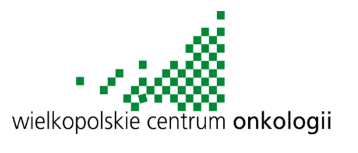 W związku z wdrożonym w Wielkopolskim Centrum Onkologii im. Marii Skłodowskiej – Curie w Poznaniu (nazywanym dalej WCO) Systemem Zarządzania Środowiskowego i Systemem Zarządzania Bezpieczeństwem i Higieną Pracy zobowiązuje się wykonawców zewnętrznych wykonujących prace na terenie należącym do WCO do stosowania poniższych zasad:Przed przystąpieniem do realizacji zadania wykonawca wyznacza osobę odpowiedzialną za przestrzeganie zobowiązań zawartych w niniejszym dokumencie.Wykonawca zobowiązuje się do przestrzegania wymagań funkcjonującego w WCO Systemu Zarządzania Środowiskowego, a w szczególności do:przestrzegania przez podległe osoby ogólnych przepisów oraz zasad BHP i Ppoż.,organizacji stanowisk roboczych – zgodnie z ww. przepisami,zapoznania się ze szczegółowymi instrukcjami wewnętrznymi BHP i Ppoż. oraz wysłuchanie niezbędnych wyjaśnień osoby nadzorującej,przeprowadzenie uzupełniającego instruktażu stanowiskowego uwzględniającego wymogi instrukcji BHP i Ppoż.,zobowiązanie osób bezpośrednio nadzorujących wykonawstwo do stosowania się do szczegółowych uwag i zaleceń otrzymywanych od osoby zlecającej wykonanie prac oraz od służby BHP,właściwej gospodarki odpadami:prowadzenie segregacji odpadów w miejscu ich powstawania,gromadzenie wytworzonych odpadów w wyznaczonych, oznakowanych 
i zabezpieczonych miejscach,usuwanie odpadów z terenów należących do WCO we własnym zakresie, uzgodnienie z Inspektorem ds. BHP WCO sposobu i miejsca tymczasowego gromadzenia i postępowania z odpadami niebezpiecznymi,oznakowanie i zabezpieczenie terenu przed skażeniem substancjami niebezpiecznymi,oznakowanie i zabezpieczenie terenu prowadzonych prac remontowo-budowlanych,zabezpieczenia terenu zakładu przed niepożądanymi emisjami pyłów i gazów technicznych,realizacji zadania w sposób najmniej uciążliwy dla środowiska w tym racjonalnego korzystania z wody, energii elektrycznej i innych surowców,stosowania przy realizacji zadań sprzętu sprawnego technicznie, m.in.:bez wycieków oleju,spełniającego wymogi BHP i prawa o ruchu drogowym,w przypadku zaistniałej awarii natychmiast powiadomić Inspektora ds. BHP / Z-cę Dyrektora ds. Eksploatacyjnych, w celu podjęcia wspólnych działań naprawczych – jeżeli nastąpi niekontrolowany wyciek oleju należy zastosować skuteczny sorbent, zebrać warstwę skażoną i przetransportować do utylizacji,utrzymania porządku w obszarze swojej działalności,uporządkowania terenu po zakończeniu przedsięwzięcia,Wykonawca odpowiada za negatywne wpływy na środowisko naturalne wynikające z postępowania niezgodnego z ww. zasadami.Wykonawca odpowiada w całości za prewencję BHP i Ppoż., postępowania powypadkowe dotyczące swoich pracowników.Wykonawca zewnętrzny zobowiązuje się do niezwłocznego poinformowania również służb BHP WCO o zaistniałym wypadku / pożarze z udziałem swoich pracowników.Osoby, które przebywają na terenie należącym do WCO przez określony krótki czas wymagany dla wykonania prac, jak np.: kierowcy taboru samochodowego, zobowiązani są do przestrzegania wszelkich znaków i opisów zakazu i nakazu. Osoby te nie mogą przebywać w rejonach innych niż wyznaczone dla np. załadunku lub rozładunku.WCO zastrzega sobie prawo kontroli realizacji powyższych zobowiązań przez swoich przedstawicieli.Wykonawcy prac zobowiązują się do natychmiastowego usunięcia z terenu WCO osób, wskazanych przez przedstawicieli WCO, które nie stosują się do ww. zasad oraz ogólnych i szczegółowych (obowiązujących w WCO) zasad BHP i Ppoż.Oświadczam, że przyjmuję zasady ustalone w niniejszym protokole.Załącznik nr 9 do specyfikacjiZałącznik nr 4 do umowyWYKAZ OSÓB, KTÓRE BĘDĄ UCZESTNICZYŁYW WYKONYWANIU ZAMÓWIENIA:..........................,dn.................    		……………………………………………………………..(Podpisy wykonawcy lub osób upoważnionych do składania oświadczeń woli w imieniu wykonawcy)Załącznik nr 10 do SIWZ ………………………………………………….(Pieczęć Wykonawcy/ Wykonawców)WYKAZ USŁUG WYKONANYCHWykaz usług wykonanych w okresie ostatnich trzech lat przed upływem terminu składania ofert, a jeżeli okres prowadzenia działalności jest krótszy - w tym okresie, należycie wykonanych lub nadal wykonywanych, co najmniej 3/trzech usług w ramach odrębnych umów, polegających na konserwacji minimum 10 dźwigów w ramach każdej umowy, przez okres, co najmniej 12 miesięcy oraz załączeniem dowodów określających czy te dostawy lub usługi zostały wykonane lub są wykonywane należycieW przypadku składania oferty przez wykonawców ubiegających się wspólnie o udzielenie zamówienia, ww. warunek mogą spełnić łącznie.Należy załączyć dokumenty potwierdzające, iż usługi te zostały wykonane należycie  Na dowód powyższego załączamy referencje:1. ..................................................................................2. itd..........................., dn.................    		………………………………………………………(Podpisy wykonawcy lub osób upoważnionych do składania oświadczeń woli w imieniu wykonawcyLp.Wymagany dokumentWymagany dokument1Oświadczenie o braku podstaw do wykluczeniaOświadczenie o braku podstaw do wykluczenia (składane razem z ofertą)Oświadczenie o braku podstaw do wykluczeniaOświadczenie o braku podstaw do wykluczenia (składane razem z ofertą)2Oświadczenie o przynależności lub nie przynależności do tej samej grupy kapitałowej.Oświadczenie o przynależności lub braku przynależności do tej samej grupy kapitałowej  w związku z art. 24 ust. 1 pkt. 23 Pzp (Zgodnie z art. 24 ust. 11 Pzp, Wykonawca przekazuje Zamawiającemu powyższy dokument w terminie 3 dni od zamieszczenia przez Zamawiającego na stronie internetowej informacji, o której mowa w art. 86 ust.5 Pzp)Oświadczenie o przynależności lub nie przynależności do tej samej grupy kapitałowej.Oświadczenie o przynależności lub braku przynależności do tej samej grupy kapitałowej  w związku z art. 24 ust. 1 pkt. 23 Pzp (Zgodnie z art. 24 ust. 11 Pzp, Wykonawca przekazuje Zamawiającemu powyższy dokument w terminie 3 dni od zamieszczenia przez Zamawiającego na stronie internetowej informacji, o której mowa w art. 86 ust.5 Pzp)3Oświadczenie o spełnieniu warunków udziału w postępowaniuOświadczenie o spełnieniu warunków udziału w postępowaniuZłożenie na wezwanie Zamawiającego dokumentów wymienionych poniżej będzie obligowało wyłącznie Wykonawcę, którego oferta została najwyżej oceniona.Złożenie na wezwanie Zamawiającego dokumentów wymienionych poniżej będzie obligowało wyłącznie Wykonawcę, którego oferta została najwyżej oceniona.Złożenie na wezwanie Zamawiającego dokumentów wymienionych poniżej będzie obligowało wyłącznie Wykonawcę, którego oferta została najwyżej oceniona.44W celu wykazania spełnienia warunku: Zdolności techniczne i zawodowe, zamawiający wymaga:Wykazu usług wykonanych [zał. 10 do siwz] w okresie ostatnich trzech lat przed upływem terminu składania ofert, a jeżeli okres prowadzenia działalności jest krótszy - w tym okresie, należycie wykonanych lub nadal wykonywanych, co najmniej 3/trzech usług w ramach odrębnych umów, polegających na konserwacji minimum 10 dźwigów w ramach każdej umowy, przez okres, co najmniej 12 miesięcy oraz załączeniem dowodów określających czy te dostawy lub usługi zostały wykonane lub są wykonywane należycie, przy czym dowodami, o których mowa, są referencje bądź inne dokumenty wystawione przez podmiot, na rzecz, którego dostawy lub usługi były wykonywane, a w przypadku świadczeń okresowych lub ciągłych są wykonywane, a jeżeli z uzasadnionej przyczyny o obiektywnym charakterze wykonawca nie jest w stanie uzyskać tych dokumentów – oświadczenie wykonawcy; w przypadku świadczeń okresowych lub ciągłych nadal wykonywanych referencje bądź inne dokumenty potwierdzające ich należyte wykonywanie powinny być wydane nie wcześniej niż 3 miesiące przed upływem terminu składania ofert albo wniosków o dopuszczenie do udziału w postępowaniu;Wykazu osób [zał. 9 do siwz] skierowanych przez wykonawcę do realizacji zamówienia publicznego, w szczególności odpowiedzialnych za świadczenie usług i kontrolę wraz z informacjami na temat ich kwalifikacji zawodowych i uprawnień niezbędnych do wykonywania zamówienia oraz informacją o podstawie do dysponowania tymi osobami – potwierdzający kwalifikacje dla minimum 6 osób posiadających uprawnienia kategorii I wydane przez UDT - Urząd Dozoru Technicznego (napęd elektryczny, elektrycznie regulowany, hydrauliczny) oraz posiadające zaświadczenie kwalifikacyjne wydane przez UDT - Urząd Dozoru Technicznego stwierdzające, iż osoby posiadają uprawnienia do konserwacji i serwisu oraz modernizacji urządzeń o stanowiących przedmiot zamówienia (dźwigi osobowe z napędem falownikowym i platformy do łózek).Ocena spełnienia warunku udziału w postępowaniu będzie dokonana na zasadzie       spełnia/ nie spełnia.Lp.Rodzaj dźwiguNumer fabrycznyUdźwig kg                    TypIlość przystanków/ilość dojśćCena  netto konserwacji 1 szt. urządzenia/1 miesiącStawka VAT w %Cena  brutto konserwacji 1 szt. urządzenia/ 1 miesiąc1osobowy P08141650       3VFB1650AA5/52osobowy1314/o/20061275                     OA1275-T/T-N7/73szpitalny1290/o/20061600                                SA1600-C/C-N(BM)8/84osobowy1266/o/2005480                        OA480-T/T-N(BM/PL)7/75osobowy1129/o/20021000                              OA-1000-T/T-N8/86szpitalny1132/o/20021600                         SB1600-T/T-P5/57szpitalny1133/o/20021600                         SB1600-T/T-P8/88szpitalny1134/o/20021600                         SB1600-T/T-P8/89osobowy1135/o/2002650                            OB650-T/T-N6/610towarowy63.845 100                              BKG60.45/16/611platforma300E1219300                       U300H052/212platformaWIN300E/08/17300                       U300H1,062/213platforma300E1220300                       U300H082/214osobowy1/802000 hydrauliczny3/315towarowy11861450 DD 502/216platformaPO34150 V642/217osobowy161/02/13/EXOE-02/1605/518osobowy160/02/13/EXOE-02/1605/519platformaSP 5375225OMEGA F2/2Razem 1 miesiącRazem 1 miesiącRazem 1 miesiącRazem 1 miesiącRazem 1 miesiącRazem 12 miesięcy   Razem 12 miesięcy   Razem 12 miesięcy   Razem 12 miesięcy   Razem 12 miesięcy   Lp.Rodzaj dźwiguNumer fabrycznyUdźwig kg                    TypIlość przystanków/ilość dojśćCena netto konserwacji za 36 miesięcyStawka VAT %Cena  brutto konserwacji za 36 miesięcy1osobowyP08141650       3VFB1650AA5/52osobowy1314/o/20061275                     OA1275-T/T-N7/73szpitalny1290/o/20061600                                SA1600-C/C-N(BM)8/84osobowy1266/o/2005480                        OA480-T/T-N(BM/PL)7/75osobowy1129/o/20021000                              OA-1000-T/T-N8/86szpitalny1132/o/20021600                         SB1600-T/T-P5/57szpitalny1133/o/20021600                         SB1600-T/T-P8/88szpitalny1134/o/20021600                         SB1600-T/T-P8/89osobowy1135/o/2002650                            OB650-T/T-N6/610towarowy63.845 100                              BKG60.45/16/611platforma300E1219300                       U300H052/212platformaWIN300E/08/17300                       U300H1,062/213platforma300E1220300                       U300H082/214osobowy1/802000 Hydrauliczny 3/315towarowy11861450 DD 502/216platformaPO34V642/217osobowy161/02/13/EXOE2/1605/518osobowy160/02/13/EXOE2/1605/519platformaSP 5375225OMEGA F2/2         Wartość za 36 miesięcy RAZEM         Wartość za 36 miesięcy RAZEM         Wartość za 36 miesięcy RAZEM         Wartość za 36 miesięcy RAZEM         Wartość za 36 miesięcy RAZEMLp.Rodzaj dźwiguNumer fabrycznyUdźwig kg                    TypIlość przystanków/ilość dojśćCena  netto konserwacji 1 szt. urządzenia/1 miesiącStawka VAT w %Cena  brutto konserwacji 1 szt. urządzenia/ 1 miesiąc1osobowy H033/131600 hydrauliczny3/32osobowyH034/131600 hydrauliczny3/33osobowyH032/131600 hydrauliczny3/34towarowy88545/42/2013100 linowo-elektryczny2/2Razem 1 miesiącRazem 1 miesiącRazem 1 miesiącRazem 1 miesiącRazem 1 miesiącRazem 12 miesięcy   Razem 12 miesięcy   Razem 12 miesięcy   Razem 12 miesięcy   Razem 12 miesięcy   Lp.Rodzaj dźwiguNumer fabrycznyUdźwig kg                    TypIlość przystanków/ilość dojśćCena netto konserwacji za 36 miesięcyStawka VAT %Cena  brutto konserwacji za 36 miesięcy1osobowy H033/131600 hydrauliczny3/32osobowyH034/131600 hydrauliczny3/33osobowyH032/131600 hydrauliczny3/34towarowy88545/42/2013100 linowo-elektryczny2/2         Wartość za 36 miesięcy RAZEM         Wartość za 36 miesięcy RAZEM         Wartość za 36 miesięcy RAZEM         Wartość za 36 miesięcy RAZEM         Wartość za 36 miesięcy RAZEML.p.Rodzaj dźwiguNumer fabrycznyUdźwig kg                    TypIlość przystanków/ilość dojśćPrędkość podnoszenia m/sRok prod.Producent1osobowyP08141650       3VFB1650AA5/512002PROLIFT2osobowy1314/o/20061275                     OA1275-T/T-N7/72007DŹWIGPOL3szpitalny1290/o/20061600                                SA1600-C/C-N(BM)8/812006DŹWIGPOL4osobowy1266/o/2005480                        OA480-T/T-N(BM/PL)7/712005DŹWIGPOL5osobowy1129/o/20021000                              OA-1000-T/T-N8/812002DŹWIGPOL6szpitalny1132/o/20021600                         SB1600-T/T-P5/51,602002DŹWIGPOL7szpitalny1133/o/20021600                         SB1600-T/T-P8/81,602002DŹWIGPOL8szpitalny1134/o/20021600                         SB1600-T/T-P8/81,602002DŹWIGPOL9osobowy1135/o/2002650                            OB650-T/T-N6/61,602002DŹWIGPOL10towarowy63.845 100                              BKG60.45/16/60,452002BGK                      Bunse-Aufzuge-GmbH11platforma300E1219300                       U300H052/20,062006E.P. Spółka               Poznań 12platformaWIN300E/08/17300                       U300H1,062/20,062005E.P. Spółka               Poznań 13platforma300E1220300                       U300H082/20,062006E.P. Spółka               Poznań 14Osobowy1/802000 HYDRAULICZNY3/30,372008ZEDEX15Towarowy11861450DD502/20,352008Daldos Elvetronic S.p.a. Włochy16platformaPO34V642/20,152013VIMECS.p.a.Włochy17Osobowy161/02/13/EXOE-2/1605/51,02013Exwind s.c.18. Osobowy160/02/13/EXOE-2/1605/5`1,02013Exwind s.c.19.Platforma schodowaSP 5375225OMEGA F2/22016ALTECHL.p.Rodzaj dźwiguNumer fabrycznyUdźwig kg                    TypIlość przystanków/ilość dojśćPrędkość podnoszenia m/sRok produkcjiProducent1osobowyH033/131600 hydrauliczny3/32013INVEST LIFT2osobowyH034/131600 hydrauliczny3/32013INVEST LIFT3osobowyH032/131600 hydrauliczny3/32013INVEST LIFT4towarowy88545/42/2013100 linowo-elektryczny2/22013INVEST LIFTWielkopolskie Centrum OnkologiiWielkopolskie Centrum OnkologiiWielkopolskie Centrum OnkologiiProtokół koordynacyjny dla wykonawców zewnętrznych wykonujących prace na terenie i na rzecz Wielkopolskiego Centrum OnkologiiEdycja 2Protokół koordynacyjny dla wykonawców zewnętrznych wykonujących prace na terenie i na rzecz Wielkopolskiego Centrum Onkologii06.02.2019Protokół koordynacyjny dla wykonawców zewnętrznych wykonujących prace na terenie i na rzecz Wielkopolskiego Centrum OnkologiiStrona45 z 48WYKONAWCA……………………………..……………………………..……………………………..ZLECAJĄCYWielkopolskie Centrum Onkologii im. Marii Skłodowskiej – Curie w PoznaniuPrzedstawiciel Wykonawcy:……………………………..Przedstawiciel Zlecającego:……………………………..Data:……………………………..Data:……………………………..Podpis:……………………………..Podpis:……………………………..Imię i nazwiskoKwalifikacje zawodowe - posiadane uprawnieniaZakres wykonywanych czynnościLp.WartośćPrzedmiotData wykonaniaOdbiorca/y1.2.3.